Відділ освіти, культури, молоді та спорту Вовчанської  районної  державної  адміністрації  Харківської області 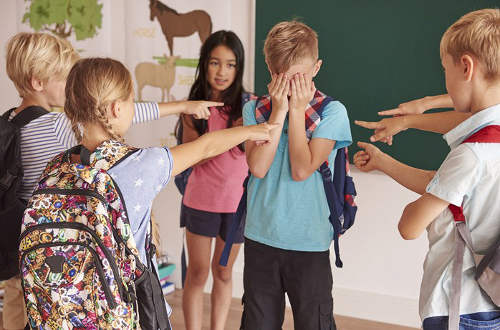                   Булінг : причини, наслідки, запобігання та відповідальність(на допомогу  керівникам закладів загальної середньої освіти)2020 рікЗміст1.	Нормативні документи з протидії булінгу.2.	Новий закон-нові обов’язки: що треба знати про булінг (цькування).         Зміни до закону «Про освіту».3.	Шкільна медіація.4.	ЩО ТАКЕ БУЛІНГ ТА ЯКІ ЙОГО ПРИЧИНИ  ? Як побороти булінг: інструкція для дітей, батьків та вчителів.5. 	Чому виникає булінг щодо вчителя?6.	Основні форми роботи з батьками щодо протидії булінгу.7.	 Практичні та теоретичні поради щодо правильної поведінки вчителя у конфліктних ситуаціях.8.   Зразки документів  : - НАКАЗ  Про створення комісії та затвердженняплану заходів на запобігання та протидіюбулінгу (цькуванню) в школі.Додатки до наказу  : порядок реагування на доведені випадку булінгу (цькування) та відповідальність осіб, причетних до булінгу (цькування);порядок подання та розгляду (з дотриманням конфіденційності) заяв про випадки насильства, булінгу (цькування);зразок заяви;план заходів з запобігання та протидії булінгу (цькуванню) в закладі освіти;9.  	Правила поведінки здобувача освіти. 10.	Процедура/послідовність кроків і реагування на зафіксовані прояви насильницької поведінки щодо учнів/дорослого у школі різними сторонами. 11. 	Порядок подання та розгляду заяв про випадки булінгу12.	Коротко про алгоритм дій у випадку булінгу13.    Як часто слід здійснювати моніторинг безпечності та комфортності освітнього середовища.14.	Анкети для учнів , педагогічних працівників, батьків  з     проблем насильства та цькування (булінгу) в молодіжному середовищі.)15.Агресія та конфлікти в школі: що робити вчителюНормативні документи з протидії булінгу:ЗакониЗАКОН УКРАЇНИ Про внесення змін до деяких законодавчих актів України щодо протидії булінгу (цькуванню)ПостановиПостанова КМ України в «Про затвердження порядку взаємодії суб`єктів, що здійснюють заходи у сфері запобігання та протидії домашньому насильству та насильству за ознакою статі» від 22.08.2018. №658ЛистиЛист Міністерства освіти і науки України від 28.10.2014 № 1/9-557 «Методичні рекомендації щодо взаємодії педагогічних працівників у навчальних закладах та взаємодії з іншими органами і службами щодо захисту прав дітей»Лист МОН України від29.12.2018 № 1/9-790 «Щодо організації роботи у закладах освіти з питань запобігання і протидії домашньому насильству та булінгу»Лист МОН України від 18.05.2018 № 1/11-5480 «Методичні рекомендації щодо запобігання та протидії насильству»Лист МОН України від 27.06.2019 № 1/9-414 « Деякі питання щодо створення у 2019/2020 н. р. безпечного освітнього середовища, формування в дітей та учнівської молоді ціннісних життєвих навичок       НаказиНаказ МОН України від 02.10.2018 № 1047 «Про затвердження Методичних рекомендації щодо виявлення, реагування на випадки домашнього насильства і взаємодії педагогічних працівників із іншими органами та службами»Наказ Міністерства соціальної політики України, Міністерства внутрішніх справ України, Міністерства освіти і науки України, Міністерства охорони здоров`я України від 19.08.2014 №564/836/945/577 «Про затвердження Порядку розгляду звернень та повідомлень з приводу жорстокого поводження з дітьми або реальної загрози його вчинення»Навчально-методичний посібник «Створення служби порозуміння для впровадження медіації за принципом «рівний-рівному», «рівна-рівній» та вирішення конфліктів мирним шляхом у закладах освіти»Проект «Прошколу» (безкоштовні онлайн консультації)  для педагогічних працівників з питань розв’язання конфліктів, випадків булінгу , допомога  юристів ).Он-лайн  курс із протидії боулінгу  ( для педагогічних працівників –підготовка медіаторів, який розроблено МОН спільно з онлайн-платформою Prometheus  ( з отриманням сертифікату )  Онлайн-курс « Недискримінаційний підхід у навчанні .EdEra-Studena: Inc   Перед записом на курс, будь ласка, заповніть анкету: http://bit.ly/register-bullyingНаказ Міністерства освіти і науки України 28 грудня 2019 року N 1646. Деякі питання реагування на випадки булінгу (цькування) та застосування заходів виховного впливу в закладах освітиШкільна служба розв’язання конфліктів : досвід упровадження. Медіація  однолітків та кола цінностей в школах- МОН залучило всесвітньо відомого оратора Ніка Вуйчича для проведення мотиваційних зустрічей з учителями та учнями та стимулювало початок діалогу про булінг.  Відеоматеріали про ці зустрічі розміщені у вільному доступі на сайті МОН, які можна використовувати в освітньому процесі з метою запобігання булінгу та формування суспільної свідомості неприйняття булінгу в міжособистісних стосунках.          На сайті МОН розміщено створений для вільного доступу банк педагогічних технологій у рубриці «Корисні посилання щодо теми антибулінгу» для використання в профілактичній роботі в закладах освіти.Новий закон-нові обов’язки: що треба знати про булінг (цькування)Президент України підписав закон, який запроваджує відповідальність за булінг учнів.Зокрема, змінами до закону «Про освіту» визначено такі повноваження керівника закладу освіти:розглядає заяви про випадки булінгу (цькування) здобувачів освіти, їхніх батьків, законних представників, інших осіб та видає рішення про проведення розслідування;скликає засідання комісії з розгляду випадків булінгу (цькування) для прийняття рішення за результатами проведеного розслідування та вживає відповідних заходів реагування;забезпечує виконання заходів для надання соціальних та психолого-педагогічних послуг здобувачам освіти, які вчинили булінг, стали його свідками або постраждали від булінгу (цькування);повідомляє уповноваженим підрозділам органів Національної поліції України та службі у справах дітей про випадки булінгу (цькування) в закладі освіти».Також по-новому визначено права та обов’язки педагогічних, науково-педагогічних і наукових працівників, інших осіб, які залучаються до освітнього процесу.. доповнено  абзацом такого змісту:повідомляти керівництво закладу освіти про факти булінгу (цькування) стосовно здобувачів освіти, педагогічних, науково-педагогічних, наукових працівників, інших осіб, які залучаються до освітнього процесу, свідком якого вони були особисто або інформацію про які отримали від інших осіб, вживати невідкладних заходів для припинення булінгу (цькування).Також, батьки здобувачів освіти мають обов’язки:сприяти керівництву закладу освіти у проведенні розслідування щодо випадків булінгу (цькування);виконувати рішення та рекомендації комісії з розгляду випадків булінгу (цькування) в закладі освіти.Враховуючи наведене, якщо дитина стала свідком булінгу в закладі освіти, передусім вона може розказати про це батькам, вчителю, психологу або безпосередньо директору.Шкільна медіація Шкільна медіація у різних її формах поширена в усьому світі, країни на всіх континентах об’єднані спільними цінностями шкільної медіації. Відбуваються міжнародні конференції з обміну досвідом роботи шкільних центрів медіації. 
Перший шкільний центр медіації в Україні запроваджено ще в 1994 році в м. Іллічівськ (нині — Чорноморськ). Нині багато українських шкіл застосовують медіацію для врегулювання та профілактики конфліктів і спостерігається позитивна динаміка щодо збільшення їх кількості.Особливості шкільної медіаціїПорівняно з медіацією в інших сферах, шкільна медіація має особливості,  зумовлені розширеним спектром завдань. Так, окрім власневирішення поточного конфлікту в навчальному закладі надзвичайно важливою є навчально-виховна функція. У медіації діти навчаються управлятия конфліктами, приймати рішення і відповідати за власні вчинки, слухати опонента тощо — тобто усього арсеналу навичок, володіння яки- ми сприятиме формуванню майбутньої емоційно компетентної нації. Для шкільного середовища важливим є акцент на відновленні відносин 
між учасниками конфлікту та створенні дружньої атмосфери, що сприятиме навчанню. Важливе завдання, що стоїть перед медіацією в школі, — створення безпечного середовища та профілактика правопорушень. Створення служб примирення в Україні рекомендовано в листі Міністерства освіти і науки України «Щодо подолання злочинності серед неповнолітніх та організації профілактичної роботи», зокрема зазначається, «у школах, в яких активно діють програми медіації, кількість звернень до шкільної адміністрації з приводу конфліктів та кількість бійок серед учнів зменшуються на 80%, а кількість випадків тимчасового усунення школярів від навчання — на 75%».Відновні практики —практики, спрямовані на вирішення конфліктних ситуацій, які передбачають відновлення порушених унаслідок конфлікту відносин його учасників та їхнього оточення, відшкодування завданої конфліктом шкоди та створення шкільної атмосфери, яка знижує ризик виникнення таких ситуацій. Це нова парадигма мислення і розвитку практики включення, поваги і відповідальності.Коло — відновна практика, що сприяє залученню до вирішення проблеми усіх зацікавлених осіб і забезпечує їхню активну участь в обговоренні ситуації та прийнятті рішень. Головною особливістю Кола є те, що кожен з учасників має можливість висловити власну думку та бути почутим іншими шляхом проведення процедури, що забезпечує рівність усіх учасників.Способи організації медіації у школіНині в різних школах світу представлено три основні підходи до запровадження медіації в школі. Перший підхід передбачає наявність у школі дорослого медіатора, до якого скеровують учасників конфлікту. Медіатор також проводить Кола, зустрічі примирення, шкільні конференції. За такого підходу перевагимедіаційного врегулювання отримують учасники конфлікту або відновних практик, що проводить медіатор, включаючи взяття відповідальності на себе, усвідомлення вчиненого, відчуття справедливості відшкодування (якщо необхідно) та зниження вірогідності повторення порушення. Саме дорослий медіатор ефективний, коли у конфлікті задіяні дорослі учасники (педагоги або батьки), та у роботі із серйозними проблемами, наприклад цькування або правопорушення, вчинені школярами. 
Ненасильницьке спілкування — метод спілкування, який ґрунтується на емпатії, утриманні від оцінювання і критики, роботі з фактами, почуттями і потребами — власними та опонента. Метод базується на такому постулаті: немає конфліктів на рівні потреб, складні ситуації можна вирішити за рахунок застосування інших стратегій задоволення потреб.    Другий підхід передбачає створення шкільної служби порозуміння (ШСП), тобто наявність мінімум одного дорослого медіатора, який виступає координатором служби, та залучення до врегулювання конфліктів медіаторів-ровесників — учнів, які пройшли спеціальне навчання медіації. Крім медіацій, проект передбачає проведення Кіл примирення, зустрічей примирення, інших відновних практик. Запуск ШСП потребує розширеної просвітницької роботи серед батьків, педагогічного колективу та адміністрації школи. Від підтримки дорослих у діяльності учнів-медіаторів здебільшого залежить успіх проекту. Шкільна служба порозуміння дає змогу найефективніше досягати всіх цілей, які стоять перед шкільною медіацією, оскільки самі учні стають носіями ідеї відновного підходу.Практика проведення Кіл цінностей і порозуміння дає дуже багато для шкільної атмосфери. Трансформація проходить у всіх учасників Кіл.  Діти по-іншому дивляться на однолітків. Коли будь-який дорослий хоч раз бере участь у Колі з дітьми, він надалі бачить дітей зовсім іншими, і діти по-іншому бачать його.      В окремих навчальних закладах США було запроваджено третій, суцільний підхід до шкільної медіації. Він включає всі заходи, що впроваджуються у шкільній службі порозуміння, а також навчання основ медіації та навичок ненасильницького спілкування (ННС) всіх педагогів та адміністрації. Додатково кожен педагог поглиблено вивчає певний аспект медіації та презентує його колегам. Так, хтось спеціалізується на проведенні Кіл цінностей і примирення, хтось знається на проблемах цькування, хтось глибоко розуміється на роботі з почуттям сорому, а хтось є експертом у відновленні відносин між учнем правопорушником і громадою учнів. Програма підтримується проведенням шкільних конференцій, семінарів для батьків і навчанням грамотній комунікації. Такий підхід — перспектива, на яку можуть орієнтуватися школи, що вже запровадили ШСП і мали можливість відчути переваги від її діяльності.Переваги впровадження медіації ровесниківШколярі мають чимало переваг перед досвідченими фахівцями під час вирішення конфліктів,що виникають між однолітками. 
Той факт, що школярі у вирішенні конфліктної ситуації не стикаються з авторитетом дорослих, а отримують допомогу від ровесників, налаштовує їх на прийняття таких послуг і надання згоди на співпрацю.
     Учні часто стають свідками суперечок і можуть запропонувати свою допомогу на ранніх стадіях конфлікту, коли дорослі про нього не знають. 
     Під час медіації діти значно відвертіші, швидше відкриваються та знаходять спільну мову. 
Ровесники в ролі медіаторів викликають у сторін конфлікту повагу та шанобливе ставлення. Спостерігаючи за врівноваженою та впевненою поведінкою медіаторів, сторони конфлікту  налаштовуються на позитивне сприйняття ситуації та серйозний підхід до її вирішення.
    Найбільшу користь від такої діяльності отримують самі учні-медіатори.Робота медіатора дає дітям можливість самореалізації та сприяє розвитку в учнів: 
• поваги до права кожного на задоволення власних потреб і захист своїх інтересів (без шкоди чужим інтересам);
• культури конструктивної поведінки в конфлікті;
• чуйності до переживань інших;
• уміння поставити себе на місце іншого;
• здатності приймати інших;
• почуття власної гідності та самоповаги;
• усвідомлення сили свого впливу на навколишній світ.
   Учні-медіатори зазначають, що розуміють відповідальність, яку на них покладено. Багато з них розповідають про те, що робота медіатора допомагає їм самим у вирішенні повсякденних проблем і працює як профілактика вчинення ними помилок, подібних до тих, які вони допомагають вирішувати.  Дослідження засвідчують, що учні-медіатори демонструють поліпшення академічної успішності.     І, зрештою, від впровадження методу медіації ровесників дуже виграють самі дорослі. Адже звільняється час координаторів, діти самі стають розповсюджувачами ідей медіації, а отже, суттєво підсилюють просвітницьку діяльність. Усі міжнародні та українські дослідження засвідчують вивільнення часу для інших завдань у директорів. Адже на 80% зменшується кількість конфліктів, що надходять до відома директора школи. За відгуками самих освітян, у чиїх школах запроваджена медіація ровесників, цінним є не лише врегулювання конфліктів, яких не так багато в маленьких школах дрібних населених пунктів, а виховання культури порозуміння серед учнів, формування довірливої атмосфери, за якої навчання є ефективним, зменшення самого підґрунтя для виникнення та загострення конфліктних ситуацій.      Разом з усіма перевагами застосування, шкільна служба порозуміння складно підлягає звітності або вимірюванню своєї діяльності кількісними показниками. Не можна забувати про конфіденційність медіації. Це може спершу викликати нерозуміння керівника, якщо він звик до детального контролю. Важливо дати трохи часу, і результати роботи не потрібно буде шукати,їх буде видно .Як побороти булінг: інструкція для дітей, батьків та вчителівЗгідно з дослідженнями, 24% українських дітей хоча б раз стикались із цькуванням у школі. З них менше половини розповідало про цей досвід батькам, рідним та друзям. Дуже часто булінг призводить до  непоправних наслідків, а тому останнім часом у світі активно говорять про те, як зупинити шкільне насилля.Центр права людини ZMINA на основі матеріалів ЮНІСЕФ підготував інструкцію для дітей та дорослих, аби правильно та своєчасно реагувати на прояви цькування. ЩО ТАКЕ БУЛІНГ ТА ЯКІ ЙОГО ПРИЧИНИБулінг – це агресивна і вкрай неприємна поведінка однієї дитини або групи дітей по відношенню до іншої дитини, що супроводжується постійним фізичним і психологічним впливом.Кривдники можуть знайти безліч причин щоб цькувати дитину: зовнішність, що не вписується у загальноприйняті рамки, поведінка, думки, які не збігаються з думкою більшості, тощо.Яскравими прикладами булінгу є словесні образи, навмисне неприйняття дитини до колективу, шантаж та навіть побиття."Успіхи у навчанні, матеріальні можливості та навіть особливості характеру можуть стати основою для булінгу. Крім того, жертвою булінгу може стати також той, кому складно спілкуватися з однолітками, хто поводиться відлюдкувато чи, навпаки, провокативно", – зауважують психологи.Частіше за все люди, що цькують, вважають, що це смішно і в цьому немає великої проблеми чи трагедії, а також, що дорослі не будуть звертати на це увагу.ЯК ВІДРІЗНИТИ БУЛІНГ ТА СВАРКУ МІЖ ДІТЬМИБулінг супроводжується реальним фізичним чи психологічним насиллям: жертву висміюють, залякують, дражнять, шантажують, б'ють, псують речі, розповсюджують плітки, бойкотують, оприлюднюють особисту інформацію та фото в соціальних мережах. В ситуації булінгу завжди беруть участь три сторони: той, хто переслідує, той, кого переслідують та ті, хто спостерігають. Якщо булінг відбувся, він може повторюватися багато разів.ЯК ЗРОЗУМІТИ, ЩО ВАШУ ДИТИНУ ПІДДАЮТЬ ЦЬКУВАННЮПерше, що треба зрозуміти – діти неохоче розповідають про цькування у школі, а тому не слід думати, що у перший же раз, коли ви спитаєте її про це, вона відповість вам чесно. Тому головна порада для батьків – бути більш уважними до проявів булінгу.Якщо ваша дитина стала замкнутою, вигадує приводи, щоб не йти до школи, перестала вчитись, то поговоріть з нею. Причина такої поведінки може бути не у банальних лінощах. Також до видимих наслідків булінгу відносять розлади сну, втрату апетиту, тривожність, низьку самооцінку. Якщо дитину шантажують у школі, вона може почати просити додаткові гроші на кишенькові витрати, щоб відкупитись від агресора.Якщо цькуванню піддають вашу дитину, то обережно почніть з нею розмову. Дайте зрозуміти, що вам можна довіряти, що ви не будете звинувачувати її у тому, що вона стала жертвою булінгу.Розкажіть дитині, що немає нічого поганого у тому, щоб повідомити про агресивну поведінку щодо когось учителю або принаймні друзям. Поясніть різницю між “пліткуванням” та “піклуванням” про своє життя чи життя друга/подруги.Також не слід у розмові з дитиною використовувати такі сексистські кліше, як "хлопчик має бути сильним та вміти постояти за себе", "дівчинка не повинна сама захищатись" та інші. Це тільки погіршить ситуацію.ЩО РОБИТИ, ЯКЩО ТИ СТАВ ЖЕРТВОЮ БУЛІНГУ?Перше і найголовніше правило – не тримати це у секреті. Розкажи друзям, знайомим чи рідним про те, що тебе ображають у школі, цього не слід соромитись.Інколи допомогти з вирішенням складної ситуації у школі може абсолютно не пов’язана з цим людина: тренер у секції, куди ти ходиш після школи, або вчитель, до якого ти ходиш на додаткові заняття.Також не слід звинувачувати себе у тому, що тебе цькують.    Ми говорили раніше, що кривдникам легко знайти жертву булінгу, адже для цього слід просто якось відрізнятись від оточуючих.       Якщо цькування у школі перетворились зі словесних на фізичні – йди до директора школи або завуча та докладно розкажи їм про це. Також повідом про ситуацію батьків.      Якщо у школі є психолог, то можна сміливо звернутись до нього, щоб відновити відчуття впевненості у своїх силах та зрозуміти, як діяти далі.ЩО РОБИТИ, ЯКЩО ВИ СТАЛИ СВІДКОМ ЦЬКУВАННЯ?Якщо цькують твого друга чи подругу, то одразу звернись до дорослих: вчителя, старших товаришів, родичів, батьків тощо.Якщо твій друг чи подруга поділилися з тобою, що вони потрапили у ситуацію булінгу, обов’язково говори з ними про це — вони потребують твоєї підтримки.У жодному разі не слід приєднуватись до групи, що цькує, та висміювати проблеми свого друга чи подруги.Якщо ви дорослий, який потерпав від булінгу колись, то не проходьте повз. Спробуйте захистити дитину, яку ображають. При цьому не слід ображати дітей, які цькують, адже деякі роблять це, тому що самі постраждали від насильства (вдома, у спортивній секції, в іншій школі тощо). У таких випадках вони можуть виміщати свій біль через знущання і приниження слабших за себе.Деякі діти булять, щоб ловити на собі захоплені погляди оточуючих, а відчуття переваги над іншими приносить їм задоволення. До того ж, нападаючи на когось вони захищаються від цькування. Іноді такі діти дуже імпульсивні і не можуть контролювати свій гнів. У таких випадках справа нерідко доходить і до фізичного насильства.Спробуйте повідомити про булінг людей зі школи, де це відбувається, або батьків дитини.ЩО РОБИТИ, ЯКЩО ІНШИХ ЦЬКУЄШ ТИ?Зрозумій, булінг – це твої дії, а не твоя особистість. Ти можеш ними керувати та змінювати на краще. Пам’ятай, що булінг завдає фізичного та емоційного болю іншому, а тому подумай, чи дійсно ти цього прагнеш? Деякі речі можуть здаватися смішними та невинними, проте вони можуть завдати шкоди іншій людині.ЯК ДОПОМОГТИ ДИТИНІ, ЯКА ЦЬКУЄ ІНШИХМи вже казали, що в ситуації булінгу завжди беруть участь три сторони, а тому, коли ви дізнались про цькування у школі, не слід забувати про тих, хто ображає. Психологи зауважують, що дитині, яка булить інших, увага та допомога потрібна не менше, ніж тій, яка страждає від булінгу.Відверто поговоріть з нею про те, що відбувається, з'ясуйте як вона ставиться до своїх дій і як реагують інші діти. Ви можете почути, що "всі так роблять", або "він заслуговує на це". Уважно вислухайте і зосередтеся на пошуці фактів, а не на своїх припущеннях.Не применшуйте серйозність ситуації такими кліше, як "хлопчики завжди будуть хлопчиками" або "глузування, бійки та інші форми агресивної поведінки — просто дитячі жарти і цілком природна частина дитинства".       Ретельно поясніть, які дії ви вважаєте переслідуванням інших. До них відносяться: цькування, образливі прізвиська, загрози фізичного насильства, залякування, висміювання, коментарі з сексуальним підтекстом, бойкот іншої дитини або підбурювання до ігнорування, плітки, публічні приниження, штовхання, плювки, псування особистих речей, принизливі висловлювання або жести.Спокійно поясніть дитині, що її поведінка може завдати шкоди не тільки жертві, а й усім оточуючим. І щодалі це заходитиме, тим гірше булінг впливатиме на всіх учасників.        Дайте зрозуміти дитині, що агресивна поведінка є дуже серйозною проблемою, і ви не будете терпіти це в майбутньому. Чітко і наполегливо, але без гніву, попросіть дитину зупинити насильство. Скажіть дитині, що їй потрібна допомога, а тому ви тимчасово триматимете зв'язок з учителями, щоб упевнитись — дитина намагається змінити ситуацію.       Загрози і покарання не спрацюють. Можливо, на якийсь час це припинить булінг, та в перспективі це може тільки посилити агресію і невдоволення. Буде зайвим концентрувати увагу на відчуттях дитини, яку булять. Той, хто виявляє агресію, як правило відсторонюється від почуттів іншої людини.      Пам'ятайте, що агресивна поведінка та прояви насильства можуть вказувати на емоційні проблеми вашої дитини та розлади поведінки. Порадьтеся зі шкільним чи дитячим психолом .Чому виникає булінг щодо вчителя? Часто булінг проявляється таким чином: вчитель проводить урок, а школярі не звертають на нього уваги й навмисно голосно розмовляють та займаються своїми справами. Іноді доходить і до того, що діти починають жбурляти в учителя, скажімо, папірці та відкрито насміхатися. Здебільшого, усі зусилля педагога припинити це – марні.Як стверджує психологиня Віра Романова, явище булінгу педагоги озвучують тоді, коли ситуація вже критична. На перші прояви ж – “заплющують очі”. Однак з проблемою потрібно починати працювати одразу, тоді більша вірогідність її успішного вирішення. Сподіватися ж на те, що ситуація покращиться сама собою, не варто.У більшості випадків, за словами експертки, “булерами” є підлітки. Вони вже починають шукати себе і не вважають авторитетом батьків чи вчителів. А також – хочуть поводитися, “як дорослі” і, водночас, періодично “стрибають у дитинство”, що робить їх безвідповідальними. Натомість діти молодшого шкільного віку краще розуміють, що вимоги вчителя потрібно виконувати.Психологи пояснюють, що передусім виникненню булінгу “сприяють” часті розмови про те, що в сучасному світі наявність освіти не є необхідністю. Відповідно, коли батьки “змушують дітей” іти до школи, а вчитель, натомість, “перегинає палицю”, позбавляючи їх свободи, – підлітки починають бунтувати.Отже, підлітків заплутує подвійність думок дорослих з приводу навчання. З одного боку, ті вимагають, щоб діти старанно вчилися. З іншого – обговорюють дипломи, які лежать на полицях.     До того ж, учитель зараз – не єдине джерело знань. “Діти з легкістю відкривають мережу і можуть знайти там усе, що потрібно. Так учні самі показують, що вчителям уже час змінюватися і шкільну систему освіти теж терміново потрібно реформувати”, – пояснює експертка.     Велику роль відіграє і ставлення самого педагога до своєї роботи. Якщо він просто бажає “відчитати” матеріал і якомога швидше піти, то сам руйнує мотивацію дітей до навчання. Звісно, урок не має бути розвагою, – зазначає Віра Романова. Проте, якщо школярам нудно, вони шукають цікавіше заняття, ніж, наприклад, конспектування слів учителя. Й інколи цією “розвагою” стає саме знущання над педагогом.Психологиня, яка спеціалізується на роботі з педагогами, Людмила Пилипчук розповідає, що вчителі масово на булінг не скаржаться, але останнім часом такі випадки трапляються частіше. “Найпопулярніші” ситуації – школярі регулярно ображають педагога словесно, ігнорують його чи влаштовують “бойкоти” (“не хочу нічого вчити, що ви мені зробите?”)”.Також вона додає, що сьогодні авторитет учителя в суспільстві справді “підірваний”. Передусім тому, що і діти, і батьки бачать, що освічені люди, зокрема й педагоги, часто не забезпечені на достатньому рівні, отримують низькі зарплати. У сучасному світі “вартим поваги” чомусь вважається той, хто успішний передусім фінансово.За словами Людмили Пилипчук, більшість випадків булінгу трапляються, коли:дитина копіює побачене вдома;є гіперопіка – школяр прагне довести, що має бути центром уваги і в школі теж;дитина сама стає жертвою насилля в сім’ї, і в школі самостверджується.Як бути?Психологи  пояснюють, що варто зважати на специфіку роботи з підлітками. Вони мають певні інтереси, якими їх можна зацікавити. Або, навпаки – можна включити підлітка в свої інтереси, які йому доступні.Це не означає, що потрібно перестати бути вчителем, просто варто припинити займатися традиційними “оцінками”. Потрібно переходити передусім до розвитку умінь і навичок, дати школярам певні орієнтири. Ті вчителі, які продовжують займатися просто передачею знань, перебувають у дуже ризиковій для себе ситуації.Також, за словами психолога, практика розмов з “проблемним” учнем сам на сам невдала і може призвести до погіршення ситуації. Тоді можна “втратити” і весь клас.Звісно, кожен з учнів – індивідуальність, і до них потрібно ставитися відповідно. Але, якщо ми говоримо про урок, то там усе ж психолог рекомендує працювати з групою. Світ змінюється, і сьогодні важливо вміти вирішувати щось групою, працювати з груповою динамікою, емоційним інтелектом і сприйняттям одне одного.Іноді причиною булінгу стає небажання самого педагога знаходити порозуміння зі школярами (зазвичай, коли людина “не на своєму місці”), а діти це відчувають.   Часто в підлітка-”булера” – конфлікт не лише з учителем. Він хоче продемонструвати щось одноліткам. А завдання вчителя – включити цього учня в загальну групову динаміку в класі, зацікавити його. Вкрай важливо зараз навчати самих учителів працювати з групою, а не традиційно сидіти за столом “із прямими очима і рівною спиною»    Щодо методів покарання чи “задобрення” учнів, то в цьому випадку це навряд чи діятиме. Ситуація “пряників” рано чи пізно стане безглуздою – така мотивація, як правило, діє недовго. Крім того, існує ризик “вичерпання” фантазії, щоб щоразу вигадувати щось, чим їх можна було б мотивувати.Основні форми роботи з батьками щодо протидії булінгу:- включення питання запобігання та протидії булінгу до порядку денного батьківських зборів – форма організації спільної діяльності батьків, учителів, практичного психолога та соціального педагога, яка передбачає їх спілкування, обговорення актуальних питань не тільки навчання, а і виховання, ухвалення рішень; - проведення індивідуальних консультацій – форма роботи з батьками, яка передбачає надання фахівцями психологічної служби допомоги батькам з різних проблем родинного виховання; - проведення педагогічного консиліуму – спілкування учнів, учителів, фахівців психологічної служби навчального закладу та батьків, метою якого є: цілісне, різнобічне вивчення особистості учня, вироблення єдиної педагогічної позиції; визначення головних напрямів удосконалення виховно- го процесу зусиллями вчителів, батьків, самого учня; тренінги спілкування, методики оволодіння аутотренінгом; - проведення лекторіїв, семінарів, тренінгів.Робота з батьками( поради психологів ).Перше, що необхідно пам’ятати педагогу, що значну роль у виникненні булінгу відіграє сім’я: батьки як агресорів, так і жертв відрізняються неконструктивними стилями вирішення конфліктів, проблемами в комунікації. Стилі батьківського виховання, якого дотримуються деякі батьки не є ідеальним, і не є авторитетно-демократичним. Діти-агресори досить часто спостерігають ситуації насильства в сім’ї, а також зазнають тілесних покарань. Виникає так зване «коло насильства»: дитина бачить насильство в сім’ї, відтворює його в навчальному закладі, а потім у власній родині, і цикл повторюється у наступному поколінні. У групі однолітків має місце ситуація соціального навчання: перший епізод насильницьких дій, що не отримав негативної оцінки з боку дорослих, стає «пусковим гачком» для поширення подібних ситуацій у групі.
Що конкретно можуть зробити батьки для того, щоб їх дитина не стала вигнанцем. Для того щоб запобігти потраплянню дитини до групи ризику, вони можуть порадити дитині:
– не намагатися виділятися серед інших, якщо немає для цього підстав;
– не хвалитися своїм матеріальним становищем, батьками, сучасними гаджетами;
– не зазнаватися і не задиратися, не показувати свою перевагу над іншими;
– не ябедничати і не підлизуватися до вчителів;
– не ігнорувати «рішення» класу, якщо вони не суперечать моральним нормам не пливти проти течії свого «колективу»;
– не давати приводу для приниження почуття власної гідності;
– не демонструвати свою фізичну силу;
– не звертатися до жалості оточуючих у зв’язку зі своїми хронічними захворюваннями або якимись фізичними вадами;
– більше не показувати свою слабість.
Можна порадити своїй дитині також:
– знайти спільну мову з кожним учнем у класі;
– відшукати собі друга серед ровесників, а краще не одного;
– запрошувати однокласників у гості;
– не намагатися завжди перемагати у своїх суперечках з ровесниками;
– навчитися програвати і поступатися, якщо дитина справді не права;
– навчитися поважати думку своїх однокласників.Якщо профілактичні заходи не допомогли і дитина все ж стала жертвою булінгу, батьки повинні:
– звернути увагу на те, що трапилося з дитиною і контролювати ситуацію;
– спробувати зрозуміти справжню причину того, що сталося з дитиною;
– переконатися, що дитина дійсно стала жертвою шкільного булінгу;
– повідомити про це вчителя і шкільного психолога;
– спільно з дитиною та працівниками школи спробувати знайти шляхи виходу з ситуації, що склалася;
– якщо дитина була дуже налякана і приголомшена тим, що трапилося, не відправляти її наступного дня до школи;
– при важких переживаннях стресу спробувати перевести дитину до іншого класу або навіть школи;
– при посттравматичному стресовому синдромі негайно звернутися до фахівців.
Практичні та теоретичні поради щодо правильної поведінки вчителя у конфліктних ситуаціяхШкола – це осередок постійної взаємодії між людьми, майданчик, де педагоги виховують дітей, збагачуючи їх новими знаннями. Тут постійно вирують емоції! І, на жаль, вони не завжди позитивні. А якщо додати сюди неабияку суспільну напруженість? Тож виходить, що все частіше ми чуємо страхітливі новини про булінг, конфлікти та навіть фізичне насильство у закладах освіти.Тема конфліктів у школі не є новою. Їхньою жертвою може стати будь-хто, часто і сам учитель. Тож варто знати все про механізми вирішення конфліктних ситуацій та мати в своєму арсеналі заходи, які допоможуть уникнути непорозуміння. Крім того, від обізнаності вчителя, його морального авторитету в шкільній спільноті залежить формування світогляду дітей.Головна проблема – відсутність порозумінняЦькування та конфлікти як явище формуються у певній спільноті – дисфункціональній групі. Тут завжди є жертва, агресор та інші особи, які спостерігають за конфліктом. І часто саме останні, навіть несвідомо, підтримують існування булінгу, який є видовищем для спостерігачів. Для того, щоб така група перетворилася на міцний та дружний колектив, необхідно шукати у її членів спільні локальні інтереси, які б змогли об’єднати колектив.Треба встановлювати контакт із дітьми, які демонструють хоча б мінімальні прояви агресивної поведінки. Для цього можна використовувати навіть незначний привід для налагодження діалогу. Це може бути будь-яке запитання у коридорі, їдальні чи на подвір’ї (наприклад, про улюбленого футболіста, хобі тощо). Учні дуже чутливо реагують на повагу та зацікавленість від старших, а особливо – вчителів.Незважаючи на обставини та «історію взаємин» з учасниками конфлікту, саме педагог має швидко локалізувати і нейтралізувати проблему. Якщо виникла кризова ситуація, вчитель має усвідомлювати:Професійну відповідальність за її коректне вирішення. Учасники конфлікту мають усвідомити недопустимість існування таких ситуацій чи булінгу.Значимість власної ініціативи у вирішенні конфліктної ситуації, визнання важливості інтересів та почуттів дитини, адже вони ще продовжують формуватися.Факт, що сприйняття дитиною конфлікту і його причин може не збігатися з думкою педагога. Вчителю може бути нелегко зрозуміти глибину переживань дитини, а учню – взяти під контроль свої емоції чи визнати необхідність вирішення проблеми.Значно легше запобігти виникненню конфлікту, ніж успішно його вирішити.Усі зусилля – на запобігання проявам насильстваШкола – це осередок постійної взаємодії між представниками різних вікових груп. Існують ситуації, коли вчитель може стати свідком конфлікту, і навіть його учасником. У таких випадках педагог має усвідомлювати не лише необхідність швидкого вирішення проблемної ситуації, але й пам’ятати, що захисту потребує і він сам.Діалог та взаємоповага. Повага – це один із головних інструментів запобігання конфліктам. І якщо з’являються проблеми, треба боротися не з людиною, а з ситуацією. Необхідно знайти справжні причини конфлікту, бо визнання проблеми – це один із найголовніших кроків до її вирішення. Крім того, необхідно зрозуміти негативну мотивацію дитини, що спонукала її вчинити погано. Якщо вчитель не відчуває у собі достатніх сил для порозуміння з учнем – не варто соромитися цього. Краще звернутися по допомогу до психолога.  Неприйняття дискримінації. Кажуть, що думка – найшвидша річ у світі. Тобто позитивне сприйняття людей, які оточують нас, може спонукати до реального порозуміння та спільної роботи задля унеможливлення виникнення конфліктів. У кожного члена шкільної спільноти має сформуватися переконання в абсолютній неприйнятності будь-яких проявів булінгу та дискримінації у школі та суспільстві.Чіткі «правила гри». Можна сформулювати (усно, а краще – письмово) сукупність правил поведінки і спілкування у навчальному закладі. Зверніть увагу на те, що такі норми мають давати відповіді на запитання «Як треба діяти?». Адже категоричні формулювання на кшталт «Цього не треба робити!» розвивають саме негативну мотивацію. Також створені правила мають бути максимально простими, чіткими та однозначними.Усвідомлення невідворотності відповідальності. Необхідно розуміти, що сам феномен існування булінгу та конфліктів у школі – це надзвичайно серйозне і загрозливе явище. Адже увесь сформований за шкільною партою негатив можна перенести й у доросле життя, стосунки у сім’ї та колективі. Тому варто одразу домовитися про те, що, оскільки такі явища неприйнятні, то й їх ігнорування чи замовчування неприпустиме. Не можна залишати без реакції жодного випадку булінгу чи образ. Діти мають зрозуміти, що реакція на протиправні дії буде негайною, а відповідальність – серйозною. Необхідно пояснити школярам, що інформування про такі явища – це життєва необхідність.Відеоспостереження. Відеозйомка може допомогти розібратися у проблемній ситуації та захистити права ображеного у суді. Крім того, вона діє на психологічному рівні: розуміння того, що порушення буде задокументовано, зупинить можливих ініціаторів булінгу чи конфліктів. Зверніть увагу на те, що для встановлення обладнання та здійснення відеоспостереження необхідно отримати згоду всіх учасників навчального процесу.Як діяти, якщо конфлікт відбувся?Кожну конфліктну ситуацію варто намагатися вирішити мирним шляхом та без психологічного тиску на можливих винуватців. Бо такі проблеми є свого роду етапом у відносинах між членами колективу. Головне – відійти від формулювання «Хто правий?», адже воно стимулює активізацію захисних механізмів, які можуть перетворити звичайне непорозуміння на глобальний конфлікт. Тож краще сформулювати запитання таким чином: «Як найкраще вирішити цю ситуацію?».Якщо виникла конфліктна ситуація з учнем, варто діяти за правилом «ніхто не правий, і ніхто не винен». Навіть у ситуаціях, коли провина дитини очевидна, не варто перекладати усю відповідальність на неї чи її батьків. Педагог має зрозуміти природу негативної мотивації учня, а після цього – відшукати механізми вирішення неприємної ситуації. Дисциплінарні заходи варто спрямовувати на виховання порушника, а не на його покарання чи осуд. А якщо догана та зауваження все ж мають місце – їх треба адресувати не конкретній дитині, а негативному вчинку загалом.Не варто забувати і про роль педагогічного колективу та учительського співтовариства. Її виразником може бути моральна підтримка, психологічна та методична допомога, а у найбільш кризові моменти – флешмоби та акції протесту вчителів. Саме завдяки їм можна активізувати інший механізм захисту прав учителів – суспільний резонанс та розголос у ЗМІ.  Закон – головна зброя вчителяВарто пам’ятати, що одним із головних механізмів захисту прав учителя є чинне законодавство. Саме воно регламентує права та обов’язки всіх учасників освітнього  процесу. Якщо ви знаєте права та обов’язки учасників освітнього  процесу, розумієте, якими є повноваження та можливості державних органів і структур, ви зможете захистити себе та оточуючих. нтина, запрошуємо Вас на вебінарЗразок НАКАЗПро створення комісії та затвердженняплану заходів на запобігання та протидіюбулінгу (цькуванню) в установі     На виконання Закону України «Про внесення змін до деяких законодавчих актів України, щодо протидії булінгу» від 18.12.2018 року No 2657-VІІІ, листа МОН України від 29.01.2019 року No1/11-881 «Рекомендації для закладів освіти щодо застосування норм Закону України» та з метою своєчасного вжиття заходів, спрямованих на запобігання та протидію булінгу, н а к а з у ю :1. Призначити заступника директора з виховної роботи ___________відповідальною  за роботу щодо  запобігання та протидію булінгу (цькуванню).2. Створити комісію з розгляду випадків булінгу у складі:2.1. ____________ – директор школи, голова комісії;2.2. ____________ - заступник директора з виховної роботи, член комісії 2.3._____________ – практичний психолог, член комісії;2.4. ______________- соціальний педагог, член комісії;2.5. Батько / мати учня з яким стався випадок булінгу, член комісії.2.6. Класний керівник - в якому стався випадок булінгу, член комісії.3. Затвердити порядок реагування на встановлені випадки булінгу(цькування) у школі та відповідальність осіб, причетних до цього( додається)4. Затвердити процедуру подання учасниками освітнього процессу заяв про випадки булінгу (цькування) в установі ( додається).5. Затвердити план заходів на запобігання та протидію булінгу (цькуванню) у школі ( додається).6. Заступнику директора з виховної роботи _________, класним керівникам 1-11 класів, практичному психологу ___________, соціальномупедагогу ____________ зареєструватись і пройти он-лайн курс «Протидія тапопередження булінгу (цькуванню) в закладах освіти» за посиланням:https//prometheus.org.ua/courses (розділ «Відкрито реєстрацію»).                                                                                             Термін : 7. Контроль за виконанням даного наказу залишаю за собою.Директор р                          Підпис      шшколшколи школиаємо і навчапідписємось на уроках української мови та літератури (і не тільки)Який відбудеться 27 січня о 18:00                                                                                             Додаток до наказуПорядок реагування на доведені випадку булінгу (цькування) в _____________ ЗОШ I-III ступенів та відповідальність осіб, причетних до булінгу (цькування)1. У разі підтвердження факту вчинення булінгу (цькування), за результатами розслідування та висновків комісії з розгляду випадку булінгу (цькування), керівник закладу повідомляє уповноважені підрозділи органів Національної поліції України та Cлужби у справах дітей про випадки боулінгу (цькування) в закладі освіти.2. Комісія за результатами проведеного розслідування щодо з'ясування обставин на підставі заяви про булінг (цькування), визначених сторін булінгу (цькування), встановлених можливих причин булінгу (цькування) розробляє рекомендації для педагогічних працівників щодо освітньої діяльності з учнями, причетними до булінгу, їх батьками (особами, що їх заміняють), заходи стабілізації психологічного клімату у колективі, надання соціальних та психолого-педагогічних послуг сторонам булінгу (цькування).3. Надаються соціальні та психолого-педагогічні послуги здобувачам освіти, які вчинили булінг, стали його свідками або постраждали від булінгу.       4. Практичний психолог у межах своїх посадових обов’язків:діагностує  стан психологічного клімату в колективі, в якому відбувся булінг (цькування) та за результатами діагностики розробляє план корекційної роботи з кривдником та свідками із залученням батьків (законних представників);розробляє та реалізує програму індивідуальної реабілітації для потерпілого;розробляє профілактичні заходи для групи (класу), в якій зафіксовано випадок булінгу (цькування); для батьків або законних представників;здійснює супровід педагогічних, науково-педагогічних працівників, які забезпечують освітній процес для групи (класу), в якій зафіксовано випадок булінгу (цькування);забезпечує надання психологічного супроводу здобувачів освіти, які постраждали від булінгу (цькування), стали його свідками або вчинили булінг (цькування).5. Педагогічні працівники, які працюють з класом чи групою, у якій зафіксовано випадок булінгу (цькування), забезпечують:виконання рекомендації комісія з розгляду випадків булінгу (цькування) в закладі освіти щодо доцільних методів навчання та організації роботи з учнями, причетними до булінгу (цькування) та їхніми батьками (законними представниками);дотримання правил поведінки учасниками освітнього процесу в закладі освіти, визначених статутом закладу освіти, законодавством;виробляють спільно з здобувачами освіти правила взаємодії класу чи групи під час освітнього процесу.6. Батьки здобувачів освіти (законні представники) зобов’язані виконувати рішення та рекомендації комісії з розгляду випадків булінгу (цькування) в закладі освіти.7. За виконання та моніторинг запланованих заходів відновлення та нормалізації психологічного клімату в закладі освіти та визначених рекомендацій для учасників булінгу (цькування) відповідає уповноважена особа або особа, яка її замінює у разі відсутності відповідно до наказу про склад комісії.8.Визначаються відповідальні особи, причетні до булінгу (цькування) та накладаються адміністративні стягнення.Цькування неповнолітнього карається штрафом від 50 до 100 неоподатковуваних мінімумів доходів громадян (850 та 1700 гривень відповідно) або громадськими роботами від 20 до 40 годин.Така ж поведінка, вчинена групою осіб або повторно протягом року післянакладення адміністративного стягнення, передбачає штраф від 1700 гривень до 3400 гривень або громадськими роботами від 40 до 60 годин.За булінг, вчинений малолітніми або неповнолітніми особами віком від 14 до16 років, тягне за собою накладання штрафу на батьків або осіб, які їх замінюють.Якщо директор закладу освіти не повідомить уповноважений підрозділ органів Національної поліції України про відомі йому випадки цькування учасників освітнього процесу тягне за собою накладання на нього штрафу від 50 до 100 неопадоткованих мінімумів доходів громадян або виправні роботи на строк  до 1 місяця з відрахуванням до 20 % заробітку.                                                                                            Додаток до наказу Порядок подання та розгляду (з дотриманням конфіденційності) заяв про випадки насильства, булінгу (цькування)1. Учасники освітнього процесу у разі виявлення ознак чи факторів, що можуть вказувати на насильство, булінг, складні життєві обставини, жорстоке поводження з дитиною/працівником закладу освіти або ризики щодо їх виникнення стосовно дитини/працівника закладу освіти, можуть подати письмову заяву уповноваженій особі закладу освіти (__ПІБ_______ – заступник директора з виховної роботи). Заява подається у письмовому вигляді на ім’я керівника освітнього закладу відповідно до Закону України «Про звернення громадян». Право подати заяву мають здобувачі освіти, їх батьки, педагоги, інші учасники освітнього процесу. Заява заповнюється державною мовою, розбірливим почерком. Виправлення не допускаються. У заяві необхідно вказати: прізвище, ім’я, по батькові заявника, адресу фактичного проживання, контактний телефон; статус (постраждалий чи свідок булінгу); навести розгорнутий виклад фактів; інформацію  щодо джерела отримання інформації; тривалість; дата подання заяви та особистий підпис.           2. Уповноважена особа закладу освіти у 3-денний період з моменту отримання заяви скликає засідання Комісії з розгляду випадків насильства, булінгу (цькування).         3. Уповноважена особа у разі виникнення підозри, або отримання заяви щодо насильства, булінгу, жорстокого поводження з дитиною/працівником закладу освіти або якщо є реальна загроза його вчинення (удома, з боку однолітків, з боку інших) проводить зустріч із особою, стосовно якої є інформація про жорстоке поводження, намагається розговорити, встановити контакт, довірливі стосунки та надати емоційну підтримку; проявити інтерес, дружелюбність, щирість, теплоту і симпатію, постраждала особа має відчути, що її дійсно чують і розуміють. У процесі розмови, якщо особа підтверджує факт жорстокого поводження чи насильства щодо неї, уповноваженій особі необхідно з’ясувати терміни подій, які відбулися, та отримати їх опис.         4. Комісія з розгляду випадків насильства, булінгу (цькування) у 7-денний період з моменту отримання заяви проводить розслідування, з’ясовує всі обставини та за результатами розслідування приймає відповідне рішення та рекомендації. За підсумками роботи комісії складається протокол.          5. Для прийняття рішення та вжиття відповідних заходів реагування результати проведеного розслідування узагальнюються наказом по закладу освіти.                 6. Якщо випадок цькування був одноразовим, питання з налагодження мікроклімату в дитячому середовищі та розв’язання конфлікту вирішується у межах закладу освіти учасниками освітнього процесу. Результат  розслідування та рішення комісії доводиться керівником закладу до відома постраждалого. У випадку, якщо постраждалий не згодний з рішенням комісії, керівник закладу повідомляє про право звернутися із заявою до органів Національної поліції  України.           7. Якщо комісія визнала, що це був булінг, а не одноразовий конфлікт, то керівник закладу освіти повідомляє уповноважені підрозділи органів Національної поліції України та Службу у справах дітей.              8. Уповноважена особа або особа, яка її замінює у разі відсутності відповідно до наказу про склад комісії, згідно з протоколом засідання комісії відповідає за виконання та моніторинг запланованих заходів відновлення та нормалізації психологічного клімату в закладі освіти та визначених рекомендацій для учасників булінгу (цькування).         9. Рішення Комісії з розгляду випадків булінгу реєструється в окремому журналі (паперовий вигляд) з оригіналами підписів усіх її членів.         10. Не залежно від рішення комісії, керівник закладу забезпечує виконання заходів для надання соціальних та психолого-педагогічних послуг здобувачам освіти, які вчинили булінг (цькування), стали його свідками або постраждали від нього.Зразок заяви                                         Директору ___________________________________________________                                                                                                      (прізвище, ім’я, по батькові заявника)                                                                     __________________________________________                                                                                                                                           (адреса фактичного місця проживання)Контактний телефон ______      ЗаяваДоводжу до Вашого відома, що ____________________________________________________________________________________________________Прошу терміново провести розслідування ситуації, що склалася._______________                                                                            ___________                                                                                                                                                              ( підпис)         (дата)                                                                                Зразок  (додаток до наказу)План заходівз запобігання та протидії булінгу (цькуванню) в закладі освіти Правила поведінки здобувача освіти_________________________________________________1. Дбати про чистоту рідної мови, підтримувати шкільні традиції.2. З’являтися в заклад освіти за 10-15 хвилин до початку занять, зайняти своє робоче місце, підготувати все необхідне навчальне приладдя до уроку.3. Виконувати вимоги освітньої програми (індивідуального навчального плану за його наявності), дотримуючись принципу академічної доброчесності, та досягти результатів навчання, передбачених стандартом освіти для відповідного рівня освіти.4. Діяти в будь-якій ситуації на користь шкільного колективу, турбуватись про честь і авторитет школи, підтримувати в чистоті й порядку приміщення і територію. Берегти шкільне майно. 5. Поважати гідність, права, свободи та законні інтереси всіх учасників освітнього процесу, дотримуватися етичних норм. Насильство, булінг (цькування) є неприпустимими формами поведінки у закладі освіти та за його межами.6. Відвідувати заклад освіти необхідно в чистій і випрасуваній формі ділового стилю, уроки фізичної культури – у спортивній формі та спортивному взутті.7. Не приносити на територію закладу освіти і не використовувати будь-яким способом зброю, в т.ч. ножі, вибухові, вогненебезпечні речовини; спиртні напої, цигарки, інші засоби і отрути, а також токсичні речовини.8. Використовувати мобільні телефони під час освітнього процесу лише при необхідності зв’язку із батьками (або особами, що їх заміняють) та з дозволу вчителя.9. Турбуватись про здоровя і безпеку власного життя, своїх товаришів, пам’ятати, що здоровя дітей – майбутнє нашого народу, займатися фізичною культурою і спортом, уникати шкідливих звичок. 10. Не покидати без дозволу педагогів або медичної сестри (за узгодженням з батьками) територію установи під час освітнього процесу.11. У разі пропуску занять здобувач освіти зобов’язаний пред’явити класному керівнику довідку з медичної установи або пояснювальну записку від батьків (або осіб, що їх заміняють) про причину відсутності.12. Під час перерви задля збереження життя та здоров’я та з метою уникнення випадків травматизму здобувачу освіти категорично забороняється залишати територію освітньої установи, бігати, штовхатися, кидатися предметами, застосовувати фізичну силу, самовільно відкривати вікна, сидіти на підвіконнях.13. Здобувач освіти зобов’язаний  старанно вчитися, зразково поводитися, брати участь у громадському житті й суспільно корисній праці, виконувати правила внутрішнього розпорядку.14. Якщо здобувач освіти заподіяв збитки освітній установі, то вони відшкодовуються коштами батьків, або осіб, що їх заміняють.15. Здобувач освіти звертається до класного керівника, практичного  психолога та адміністрації закладу освіти за допомогою, якщо проти нього здійснюються протиправні дії.16. Охороняти, берегти і примножувати природу, народне добро.17. Знати й суворо дотримуватись Правил дорожнього руху, протипожежної безпеки і поведінки на воді.18. Виконувати вимоги чергового по школі.19. Дотримуватись правил етикету: вітатись з дорослими, товаришами, поважати інших.Процедура/послідовність кроків і реагування на зафіксовані прояви насильницької поведінки щодо учнів/дорослого у школі різними сторонами. Учень або учениця об’єкт булінгу: 1. Голосно і твердо, дивлячись в обличчя кривднику, каже: «СТОП. Припини (називає неприйнятну дію)». Якщо дія повторюється, тоді крок 2. 2. Якщо поблизу є дорослий, звернутися до нього з проханням допомогти зупинити ситуацію. 3. Невідкладно повідомити класного керівника свого класу про випадок, який стався. 4. Зустрітись зі шкільним психологом стосовно випадку. Учень або учениця, поведінка якого/якої була зафіксована і класифікована як булінгова: 1. Миттєво припинити поведінку, яку класифікують насильницькою, в будь-якому прояві до будь-якої дитини та/чи дорослого у школі. 2. Визнати в розмові з класним керівником вчинене порушення Корпоративного Етичного Кодексу Школи (далі КЕКШ). 3. Слідування плану роботи, розробленому шкільним психологом та іншими спеціалістами, вре-гулювання власного психологічного стану та психологічного клімату у класі. 4. Проявляти самоконтроль. Дотримуватися КЕКШ. 5. У разі відмови дотримуватися зазначеної вище процедури чи повторної булінгової поведінки вступає в силу Політика вирішення конфліктів школи «Кроки до безпеки».  Процедура/послідовність кроків і реагування на зафіксовані прояви насильницької поведінки щодо учнів/дорослого у школі різними сторонами. Дитина, яка стала свідком булінгу або акту насильницької поведінки: 1. Миттєво звернутися до будь-якого дорослого, який перебуває поблизу, з проханням допомогти зупинити ситуацію. 2. Невідкладно повідомити класного керівника свого класу про випадок, що стався, якщо інцидент зафіксований серед однокласників. 3. Брати участь у загальних подіях класу за участі класного керівника та психолога щодо врегулювання психологічно-емоційного клімату. Працівник школи (вчитель, класний керівник та ін.), який став свідком булінгу або акту насильни- цької поведінки повинен: 1. Миттєво зупинити неприйнятні дії 2. Дізнатися імена та прізвища учасників події. Невідкладно повідомити класного керівника класу про зафіксований акт насилля, надати детальну інформацію про обставини ситуації 3. Вжити невідкладних дисциплінарних превентивних заходів: нагадати правила школи та наслідки їх порушення. Класний керівник, який дізнався про випадок булінгу з дитиною свого класу: 1. Заспокоїти, розрадити, нормалізувати поведінку всіх учасників акту насильницької поведінки. 2. Визначити, чи цей випадок підпадає під визначення «булінг». Якщо цей акт насильницької поведінки не класифікується як булінг, провести розмову з учасниками події щодо її причин та запобігання такого в майбутньому. Якщо є проявом булінгу – тоді крок 3 3. Провести розмову з класом з метою нагадати про Антибулінгову політику школи та неприпустимість булінгу у школі. 4. У той же день повідомити батьків суб’єкта і об’єкта булінгу про ситуацію під час особистої зустрічі. 5. У той же день повідомити про ситуацію, що сталася, в батьківській групі з обмеженим доступом, без вказування імен і прізвищ учасників. 6. У той же день повідомити психолога про випадок булінгу у класі. 7. У той же день зафіксувати випадок булінгу в Журналі щоденного обліку роботи практичного психолога. 8. У співпраці з психологом, керівником МО класних керівників розробити план індивідуальної роботи з класом для нормалізації психологічного клімату, а також провести індивідуальну роботу з учасниками акту насильницької поведінки. 9. Усі подальші дії класного керівника, психолога та директора школи регулює Політика вирішення конфліктів у школі «Кроки до безпеки». Кроки батьків: Батьки дитини, яка поскаржилася на булінгову поведінку щодо неї: 1. Повідомити класного керівника про скарги дитини і підозри на булінг, переконатися, що у школі зафіксований і мав місце випадок булінгу, про який розказує дитина. 2. Обговорити скарги дитини на випадок насильницької поведінки щодо неї під час особистої зустрічі з класним керівником і психологом школи. 3. Поговорити з дитиною про неможливість проявів в школі та необхідність співпрацювати зі шкільним психологом та класним керівником до нормалізації психоемоційного стану дитини і психологічного клімату в класі. 4. Зустрітися з психологом школи щодо усунення наслідків булінгу. 5. У разі рекомендацій шкільного психолога звернутися до позашкільного психолога чи психотерапевта. У цьому випадку регулярно повідомляти шкільного психолога про етапи і результати роботи. 6. Відвідати щонайменше 2 зустрічі з психологом школи задля профілактики виникнення в подальшому таких випадків. 7. Постійно надавати й отримувати від класного керівника зворотний зв’язок щодо емоційного стану дитини. Батьки дитини, у якої зафіксували булінгову поведінку: 1. Прийти на зустріч із класним керівником, психологом та отримати детальну інформацію стосовно проявів дитини та обставин ситуації, що склалася. 2. Ознайомитись із записом у Журналі щоденного обліку роботи практичного психолога та Політикою вирішення конфліктів у школі. У разі відмови витяг із журналу з описом ситуації надсилають на поштову адресу батьків рекомендованим листом чи на електронну пошту вказану у договорі. Політика конфліктів починає діяти з 4 етапу. 3. Поговорити з дитиною про неприпустимість булінгу у школі та необхідність співпрацювати зі шкільним психологом та класним керівником до нормалізації психоемоційного стану дитини і психологічного клімату в класі. 4. Співпрацювати з психологом школи щодо усунення наслідків булінгу. Відвідати щонайменше 2 зустрічі з психологом школи задля профілактики виникнення в подальшому таких випадків. 5. Звертатися до позашкільного психолога чи психотерапевта за рекомендацією шкільного психолога чи за власним бажанням. У такому разі регулярно повідомляти шкільного психолога про етапи та результати роботи. 6. Постійно надавати й отримувати від класного керівника зворотний зв’язок щодо емоційного стану дитини..  Кроки шкільного психолога щодо роботи з усіма залученими учасниками булінгу: 1. У той же день зафіксувати випадок булінгу в Журналі щоденного обліку роботи практичного психолога зі слів класного керівника, дитини – об’єкту/суб’єкту булінгу, батьків, інших сторін учасників випадку булінгу. 2. У співпраці з класним керівником розробити план індивідуальної роботи з класом для нормалізації психологічного клімату, а також провести індивідуальну роботу з учасниками акту насильницької поведінки. 3. Провести щонайменше 2 зустрічі з батьками обох сторін конфлікту щодо усунення наслідків та профілактичних заходів. 4. У разі потреби, рекомендувати батькам звернутися до позашкільного психолога чи психотерапевта. У цьому випадку регулярно підтримувати контакт із позашкільними спеціалістами та обмінюватися інформацією, коригувати план індивідуальної роботи з учасниками акту насильницької поведінки. 5. Ввести спостереження за всіма учасниками булінгу, акумулювати та аналізувати інформацію від класного керівника, вчителів, батьків тощо до повного відновлення сприятливого психологічного клімату у класі та емоційного стану дітей.  Кроки класного керівника/шкільного психолога щодо роботи зі свідками/пасивними учасниками булінгу: 1. Провести розмову-нагадування з класом щодо неприпустимості проявів булінгу і насильницької поведінки в школі. 2. Провести позапланові класні активності, під час яких діти проявляють себе з менш звичних сторін, мають змогу зблизитися та налагодити відносиниКроки працівників школи: Працівник школи, який зазнав булінгу від учня/групи учнів: 1. Назвати неприйнятну поведінку «булінгом» і нагадати про недопустимість проявів булінгу в школі. 2. Повідомити класного керівника про випадок булінгу. 3. Підтвердити письмово випадок булінгу відповідною заявою. 4. Повідомити директора школи про цей випадок.  Порядок подання та розгляду заяв про випадки булінгу–  Потерпілий  від насильства (жертва булінгу) повідомляє про випадок класному керівнику чи батькам.–  Потерпілий або його батьки пишуть заяву на ім’я директора про випадок булінгу.–  Класний керівник фіксує даний випадок в журналі обліку заяв і повідомлень про випадки булінгу та повідомляє адміністрацію закладу.Порядок реагування на доведені випадки булінгу в закладіПри встановленні факту або підозрі про наявність булінгу батьки або вчитель повідомляє про це адміністрацію закладу.Адміністрація спільно з соціально-психологічною службою школи невідкладно реагує на представлені факти.Безпосередня робота класного керівника, практичного психолога та соціального педагога з булерами та жертвами.Бесіда з учнями класу щодо з’ясування проявів булінгу.Бесіда окремо з булерами та окремо з жертвами третирування.Бесіда окремо з батьками булерів та окремо з батьками жертв булінгу щодо ситуації, що склалася та визначення шляхів її подолання.Відпрацювання навичок поведінки жертв та виведення їх зі стану жертви.Відповідальність осіб причетних до булінгу.Відповідальність осіб причетних до булінгу залежить від частоти, складу та cпособу вчинення правопорушення:за вчинення булінгу вперше штраф складає від 340 до 850 гривень;за повторне вчинення протягом року після накладення адміністративного стягнення, вчинення відносно неповнолітнього, вчинення з особливою жорстокістю штраф складає від 1700 до 3400 гривень.     В залежності від суб’єкта:за вчинення малолітніми або неповнолітніми особами віком від чотирнадцяти до шістнадцяти років – штраф складає від 340 до 850 гривень і накладається на їхніх батьків або осіб, які їх замінюють;за приховування випадків булінгу педагогічним працівником, керівником закладу освіти – штраф від 850 до 1700 гривень.Коротко про алгоритм дій у випадку булінгуДо міжнародного дня протидії булінгу, який відзначається у всьому світі, необхідно  виховувати нульову толерантність суспільства до такого явища як «булінг».Якщо дитина стала свідком булінгу в закладі освіти, передусім вона може розказати про це батькам, вчителю, психологу або безпосередньо директору.ПАМ`ЯТКА: дитина може звернутись на гарячу лінію ГО «ЛаСтрада – Україна» з протидії насильству в сім’ї або із захисту прав дітей, до соціальної служби з питань сім’ї, дітей та молоді, до Національної поліції або Центру надання безоплатної правової допомоги.ВАЖЛИВО: Якщо свідком булінгу став педагог або інший працівник школи, то він має повідомити керівника закладу незалежно від того, чи поскаржилась йому жертва булінгу чи ні.Після отримання звернення дитини, відповідна особа або орган інформує керівника закладу освіти у письмовій формі про випадок булінгу. Директор школи має розглянути таке звернення та з’ясувати всі обставини булінгу. Надалі директор має скликати засідання комісії з розгляду випадків булінгу та окреслити подальші дії.Якщо комісія визнала, що це був булінг, а не одноразовий конфлікт, то очільник закладу зобов’язаний повідомити уповноважені підрозділи органів Національної поліції України та Службу у справах дітей.До складу такої комісії можуть входити педагоги, психолог, соціальний педагог, батьки постраждалого та «булера», керівник закладу та інші зацікавлені особи.У разі, якщо комісія не кваліфікує випадок як булінг, а постраждалий не згодний з цим, то він може одразу звернутись до органів Національної поліції України.Якщо є питання, чи хтось потребує підтримки чи поради з питань протидії булінгу, можна звернутись за консультацією на Національну дитячу гарячу лінію: 116 111 (з мобільного) або 0 800 500 225 (зі стаціонарних телефонів). Дзвінки безкоштовні та конфіденційніЯк часто слід здійснювати моніторинг безпечності та комфортності освітнього середовища ? Розглядати досягнуті результати та можливості змінювати роботу колективу потрібно не рідше ніж один раз на рік. Щодо окремих положень, то це можна робити частіше. На що варто звернути увагу під час здійснення контролю? Попередження та протидія булінгу (цькуванню). • Як реалізується політика попередження та протидії булінгу (цькування) у закладі освіти? Чи реалізуються заходи з протидії дискримінації? • Чи залучались до роботи з запобігання та протидії булінгу працівники правоохоронних органів, інші фахівці? • Наскільки ефективною у закладі освіти є політика запобігання та протидії булінгу (дискримінації)? • Наскільки успішно вдається реагувати на випадки булінгу у закладі освіти? • Яка інформаційно-просвітницька робота з батьками проводиться щодо протидії булінгу (цькування), насилля, кібербезпеки? Наскільки вона є дієвою? • Які види і форми навчання педагогічних працівників використовуються закладом освіти для оволодіння ними методиками діагностики і раннього виявлення булінгу (цькування), ознак насилля у дитячому колективі? • Чи здійснюється аналіз причин відсутності здобувачів освіти на навчальних заняттях? Які заходи вживаються за результатами аналізу?•. Яка частка здобувачів освіти, в тому числі тих, які опинилися в складних життєвих обставинах отримують психолого-соціальну підтримку у закладі освіти? • Чи розроблені у закладі освіти правила поведінки? У якому документі вони зафіксовані? Хто залучався до їх розроблення? Чи оприлюднені вони і де саме? Чи поінформовані учасники освітнього процесу про них? Якими способами відбувається інформування? Наскільки наявні правила сприяють формуванню позитивної мотивації у поведінці учасників освітнього процесу? • Які успіхи були досягнуті, в яких сферах (аспектах), з якою категорією (учні, батьки/опікуни, працівники закладу)?•  Завдяки чому вдалося досягнути успіху? • Які способи комунікації, донесення важливої інформації у закладі є найефективнішими?• Чи є зміни у відносинах  учень-учень, учень-вчитель ,учитель –батьки ?• Зміни щодо кількості відторгнутих учнів ( зменшення –збільшення ).•Зміни щодо проявів агресії в учнівському середовищі ( зменшення –збільшення).•Випадки  конфліктів між учнями та вчителями , вчителями  та батьками учнів (зменшення –збільшення ).• Зміна ставлення батьків до школи . З яких джерел можна отримати інформацію безпосередньо від учасників освітнього процесу: дітей, педагогів, батьків (наприклад, шляхом опитування);•  спостерігаючи за змінами в поведінці учнів, педагогів, батьків; • перевіряючи показники виконання вимог документів  закладу ( дошка оголошень для учнів, вчителів, батьків, де розміщується корисна інформація, рекомендації біля кожного комп’ютера щодо безпечного користування мережею Інтернет тощо)     Виявлені під час моніторингу успіхи дозволять підтвердити правильність обраної закладом стратегії, окреслених труднощів – передбачити потрібні зміни й внести їх у план, а також шляхом консультацій донести потрібну інформацію до дітей та їхніх батьків,  педагогів.Із матеріалів Державної служби якості освіти «Абетка для директора» Приклад використання інструментів для отримання інформації .На прикладі вивчення одного аспекту діяльності закладу, подивимося, як можна використати певні інструменти для отримання інформації, яка нам необхідна для більш якісної організації освітнього процесу. Наразі надзвичайно актуальним є створення такого освітнього середовища, де кожна дитина почувається у безпеці і комфортно. Критично значущою складовою такого середовища є захист дитини від булінгу (цькування) та система заходів щодо його запобігання. 1. Наше завдання − оцінити, наскільки ефективні заходи закладу освіти із запобігання булінгу (цькуванню). Для цього ми маємо дізнатися відповіді на такі запитання: • чи почувають діти себе захищеними від випадків булінгу (цькування) у закладі освіти? • чи є у закладі План заходів щодо запобігання булінгу (цькуванню)? • чи знають учасники освітнього процесу про існування такого Плану? • які заходи вживаються у закладі освіти, щоб запобігти проявам насильства та/або цькування? • як реагує керівництво закладу та педагогічні працівники на можливі прояви насильства або цькування?    Відповідаючи на кожне з цих запитань, ми маємо використати інформацію, яку отримуємо з різних джерел та із застосуванням різних інструментів. Вивчення документації покаже нам, що ми планували зробити і що зробили: 1. Стратегія розвитку закладу освіти. Чи передбачено створення захищеного від насильства освітнього середовища як одна з цілей нашого розвитку? 2. Річний план роботи. Чи передбачені в ньому заходи для досягнення цієї мети у закладі – і як вони виконуються? 3. План заходів із запобігання булінгу (цькування): чи є він у нас? Якщо немає – як його розробити? Якщо є – де і як він оприлюднений? Чи можуть з ним вільно ознайомитися учасники освітнього процесу? Як він виконується? Наскільки взагалі ми готові до вирішення подібних ситуацій? 4. Протоколи засідання педагогічної ради. Чи ставили ми питання запобігання булінгу (цькування) для розгляду на засіданнях педагогічної ради? Чи обговорювали їх з колегами? Які рішення ухвалювали? Як ці рішення виконували? Який результат, на думку колег, ми отримали?      Спостереження покаже нам, чи є у закладі стенди та інша наочність, які б доносили до дітей інформацію про їхні права та дії у випадку булінгу, що вони можуть зробити, якщо стануть об’єктом переслідувань або цькування, куди вони можуть звернутися, які телефони служби захисту дітей. Опитування надасть величезний масив інформації про те, що насправді відбувається у закладі: 1. Опитування педагогічних працівників. Чи реагує керівництво закладу на повідомлення педагогічних працівників про випадки булінгу? Чи проводиться робота із навчання щодо визначення випадків булінгу, запобіганню булінгу та можливих способів реагування? Чи брали участь педагогічні працівники у розробленні антибулінгової програми? 2. Опитування здобувачів освіти. Чи почуваються діти у закладі захищеними від проявів насильства та/або цькування? Чи звертаються вони за допомогою та/або захистом до школи у разі таких випадків? До кого саме звертаються найчастіше? Яку допомогу їм надав заклад? Чи була ця допомога ефективною? 3. Опитування батьків. Чи вважають вони перебування дитини у школі безпечним та захищеним від можливих випадків насильства та/або булінгу (цькування)? У якому настрої дитина йде до школи та повертається додому? Наскільки, на їх думку, ефективно діє школа, щоб запобігати таким негативним проявам? Чи проводить заклад освіти профілактичну та просвітницьку роботу з цих питань? Наскільки ця робота ефективна? Що б батьки вважали за потрібне зробити, щоб діти почувалися більш захищено? 4. Спілкування із практичним психологом (соціальним педагогом) у форматі інтерв’ю. Чи долучався психолог до розроблення плану заходів із протидії булінгу (цькування)? Що саме робить психологічна служба для виявлення, реагування та запобігання булінгу (цькування)? Заклад освіти планує та реалізує діяльність щодо запобігання будь-яким проявам дискримінації, булінгу в закладі . Комплекс заходів із запобігання, профілактики та попередження булінгу складає антибулінгову політику закладу. Політика запобігання булінгу у закладі освіти має бути комплексною і охоплювати усіх учасників освітнього процесу. Кожен працівник закладу має знати про антибулінгову політику та неухильно дотримуватись правил та процедур нею встановлених. З чого розпочати роботу над виробленням антибулінгової політики у закладі освіти? 1. Вивчення ситуації Вивчення ситуації може відбуватися наступними кроками: • аналіз звернень, що надходять до практичного психолога, керівника закладу; • анкетування учнів, батьків та вчителів з метою виявлення основних чинників, що негативно впливають на психологічний комфорт та безпеку у закладі; • аналіз чинників, які найчастіше провокують булінг (цькування) у закладі (наприклад, особливості контингенту учнів – соціально-економічні становище сімей, етнічний склад). Аналіз ситуації у закладі освіти є невід’ємною складовою діяльності з попередження насильства щодо дітей, адже лише його основі можна здійснювати відповідні заходи запобігання ситуації та розв’язання проблем конкретного закладу освіти; • проведення циклу тренінгів для формування єдиного бачення проблеми насильства, з’ясування потреб дітей і знаходження компромісу між індивідуальними й спільними потребами, визначення обов’язків закладів освіти щодо попередження насильства серед дітей. Набуті знання та навички допоможуть створити сприятливий клімат для провадження системної роботи щодо попередження насильства в закладі освіти. 2. Створення робочої групи Для формування антибулінгової політики у закладі створюється робоча група у складі представників керівництва закладу, педагогічного колективу, батьківської громадськості, практичного психолога (соціального педагога), представника учнівського самоврядування. 3. Розроблення Плану заходів для запобігання булінгу (цькуванню) та будь-яким іншим проявам насилля Закон України «Про освіту» покладає на керівника закладу зобов’язання затвердити та оприлюднити План заходів із протидії булінгу. Що необхідно включити до такого плану: • Створення безпечного освітнього середовища: • безпечний фізичний простір: заходи з адаптації будівлі та приміщень для забезпечення можливості ними користуватись усім учасникам освітнього процесу без дискримінації через фізичні можливості; постійне спостереження за поведінкою учнів під час перерв, безпечний доступ до мережі Інтернет тощо); • безпечне емоційно-психологічне середовище: розвиток в учасників освітнього процесу соціально-емоційної грамотності, толерантності, прийняття різноманітності, вмінню співпрацювати, навичок ненасильницької комунікації тощо. • Інформаційно-просвітницькі заходи (лекції, тренінги тощо). • Навчання педагогів (спектр тем і напрямів найрізноманітніший: від формування громадської компетентності до соціально-емоційної грамотності, поглиблення знань щодо методик запобігання виникненню насильства у дитячому колективі або ранніх ознак його виявлення тощо. • Чітко і доступною мовою прописаний: • порядок звернення щодо булінгу чи інших видів насильства; • алгоритм дій для педагогів, інших працівників закладу та адміністрації у випадку виявлення фактів булінгу(цькування). Наприклад, у випадку виявлення факту булінгу (або загрози його виникнення) порядок дій може бути таким: • інцидент розглядається одразу працівником, який став очевидцем, або до кого надійшло звернення з приводу булінгу; • заклад освіти надає підтримку особі, яка стала жертвою булінгу, забезпечуючи припинення будь-яких дій, які можуть створювати фізичний та психологічний тиск; • школа повідомляє батькам; Внутрішня система забезпечення якості освіти • представник керівництва спілкується з усіма сторонами конфлікту; • за необхідності застосовують дисциплінарні заходи, які передбачені Статутом або іншими дисциплінарними документами/політиками школи; • практичний психолог працює з ініціатором/ініціаторами та свідками випадку булінгу. 4. Ознайомлення усіх учасників освітнього процесу з антибуліговою політикою та її складовою – Планом заходів із протидії булінгу (цькуванню) 5. Схвалення документу рішенням педагогічної ради, затвердження керівником закладу та оприлюднення. Важливі приниципи побудови антибулінгової політики закладу: 1. Антибулінгова політика є частиною інших політик та спирається на положення таких документів закладу, як Статут, Правила поведінки тощо та відповідає чинному законодавству (стаття 173-4 Кодексу України про адміністративні правопорушення). 2. Антибулінгова політика стосується кожного у закладі. ЇЇ засади можна сформулювати, до прикладу, так: • будь-які прояви булінгу (цькування) є неприпустимими; • кожен має почуватися захищеним; • надання підтримки усім працівникам закладу для створення ними позитивної атмосфери задля попередження булінгу (цькування); • будь-які прояви булінгу будуть розглядатися дуже уважно та серйозно; • постійний моніторинг виконання та регулярний перегляд антибулінгової політики; • успішність виконання антибулінгової програми – це питання кожного у закладі освіти. 3. Антибулінгова політика - це співпраця з територіальними органами Національної поліції, службою у справах дітей тощо. 4. Без залучення батьків або їх законних представників до побудови антибулінгової політики школи неможливо забезпечити її цілісність і послідовність. Саме тому так важливо: • розробити інструкції для батьків, які допоможуть у виявленні ознак того, що їхня дитина стала жервтою/ініціатом чи свідком булінгу (цькування); • проводити інформаційно-просвітницькі заходи для батьків. Як оцінити виконання критерію • Чи сформована у закладі антибулінгова політика? Що знають про неї учасники освітнього процесу? • Чи оприлюднено План запобігання булінгу (цькуванню) і чи виконуються заплановані заходи? Чи охоплюють вони усі аспекти життя закладу? • Чи знають педагоги, керівництво, як діяти у випадку виявлення булінгу (цькування)? • Чи залучались представники територіального органу (підрозділу) Національної поліції до розроблення Плану заходів, інформаційно-просвітницької роботи з учасниками освітнього процесу? • Чи проводяться інформаційні заходи для батьків щодо пропусків занять, профілактики насильства у дитячому колективі, кібербулінгу тощо?  Методи збору інформації • Опитування (анкетування учнів, педагогічних працівників, батьків, інтерв’ю з практичним психологом). • Спостереження (за освітнім середовищем).  Джерела • Бєляєва О. Булінг зсередини: причини та наслідки / О. Бєляєва // Психолог. – 2019. – № 1 (649). – С. 12-19. • Бугайчук А. Групи підтримки та мобільні додатки: як борються зі шкільним булінгом у США і Канаді? /А. Бугайчук // Психолог. – 2019. – № 1 (649). – С. 20-25. • Кібербулінг або віртуальна агресія. Способи розпізнання і захист дитини / Найдьонова Л. А. – К., 2014. – 96 с. • Розбудова миру. Профілактика і вирішення конфлікту з використанням медіації: соціально-педагогічний аспект [Електронний ресурс] – Режим доступу: http://la-strada.org.ua/ucp_file. php?c=JqVIjfoFBStqlCLmi1wsfbXKGCUY1e • Соловйова О. Д., Дубровська Є. В. Організація роботи з розв’язання проблем насильства в загальноосвітньому навчальному закладі. Методичні рекомендації / О. Д. Соловйова, Є. В. Дубровська // – Київ: 2016. – 81 с. • Протидія булінгу (короткий опис, приклади) [Електронний ресурс] – Керівник та заступники керівника (далі – керівництво) закладу освіти, педагогічні працівники протидіють булінгу (цькуванню), іншому насильству, дотримуються порядку реагування на їх прояви. Права та обов’язки педагогічних, науково-педагогічних і наукових працівників, інших осіб, які залучаються до освітнього процесу: повідомляти керівництво закладу освіти про факти булінгу (цькування) стосовно здобувачів освіти, педагогічних, науково-педагогічних, наукових працівників, інших осіб, які залучаються до освітнього процесу, свідком якого вони були особисто або інформацію про які отримали від інших осіб, вживати невідкладних заходів для припинення булінгу (цькування) (частина 2 статті 54 Закону України «Про освіту» .В умовах, коли зміни до законодавства вже прийняті і серед обов’язків керівника закладу є створення безпечного освітнього середовища та протидія булінгу, потрібно звернути увагу на таке: • Які запитання мають ставити педагоги, щоб вчасно діагностувати ознаки булінгу? • Як попередити виникнення булінгу і як створити безпечне середовище та комфортну атмосферу? • Як діяти та яку підтримку надати учням, коли випадки булінгу трапилися в дитячому колективі?  Саме відповіді на ці та багато інших подібних запитань педагоги мають шукати через навчання. На сьогодні, окрім різноманітних курсів, що надаються інститутами післядипломної освіти, громадськими організаціями, є можливості для проходження онлайн навчання. Зокрема: • Онлайн-курс «Протидія та попередження булінгу (цькуванню) в закладах освіти» [Електронний ресурс] – Режим доступу до ресурсу: https://courses.prometheus.org.ua/courses/coursev1:MON+AB101+2019_T2/about. Навчальний курс для директорів шкіл та педагогів, в якому можна отримати поради щодо організації системної роботи у закладі з попередження булінгу, як правильно педагогам реагувати на прояви булінгу, які інструменти застосувати. • Онлайн-курс «Недискримінаційний підхід у навчанні» [Електронний ресурс] – Режим доступу до ресурсу: https://courses. ed-era.com/courses/course-v1:EdEra-Studena+Inc+1/about. Навчальний курс для керівників шкіл, вчителів початкових класів, який познайомить практичними порадами як скласти план дій для протидії булінгу, як створити школу, дружню до кожної дитини. Питання обізнаності педагогічних працівників та протидії насильству і булінгу у закладі освіти може розглядатись на нарадах, засіданні педагогічної ради. Шляхом опитування педагогічних працівників можна моніторити ситуацію щодо обізнаності педагогів із засобами протидії насильству в учнівському колективі та їх умінню протидії цьому явищу.  Аналіз відвідування учнями школи. Тривалі пропуски занять без поважної причини або систематичні пропуски окремих занять можуть свідчити про проблеми. У разі відсутності учнів, які не досягли повноліття, на навчальних заняттях протягом 10 робочих днів підряд з невідомих або без поважних причин заклад освіти невідкладно надає відповідному територіальному органу Національної поліції та службі у справах дітей дані таких учнів для провадження діяльності відповідно до законодавства, пов’язаної із захистом їх прав на здобуття загальної середньої освіти (Постанова Кабінету міністрів України від 13 вересня 2017 року № 684 «Про затвердження Порядку ведення обліку дітей дошкільного, шкільного віку та учнів»).Робота психологічної служби з виявлення, реагування та запобігання булінгу (цькуванню), іншому насильству (діагностування, індивідуальна робота, тренінгові заняття тощо). Реагування на всі звернення про випадки булінгу (цькування) – в дитячому колективі, серед батьків, педагогів. Це має стати невід’ємною складовою антибулінгової політики закладу. Будь-які звернення учнів, їхніх батьків, педагогів щодо випадків булінгу мають розглядатися керівником закладу. У разі, якщо звернення про булінг надійшло до інших працівників закладу чи педагогів – вони зобов’язані повідомити керівника закладу. Замовчування або ігнорування проблеми може мати серйозні наслідки для закладу. Керівник закладу зобов’язаний повідомляти про випадки булінгу до територіальних органів Національної поліції України та у службу у справах дітей.  Як оцінити виконання критерію • Чи пройшли педагогічні працівники навчання із запобігання та протидії насильству і булінгу? • Чи відбувається щорічне оновлення Плану заходів із запобігання булінгу та дискримінації? Наскільки дієвим є цей план? • Чи проводиться регулярний аналіз причин пропусків занять учнями та, у разі необхідності, здійснюється відповідна робота з учнями, батьками, в тому числі за участі Служби у справах дітей? • Яка заходи здійснює психологічна служба закладу із запобігання, виявлення та реагування на випадки булінгу? • Чи керівництво закладу, вчителі реагують на звернення щодо випадків булінгу? Чи знають педагоги і чи дотримуються прийнятого у закладі порядку реагування на звернення про випадки булінгу? • Чи повідомляють правоохоронним органам та Службі у справах дітей про випадки булінгу?  Методи збору інформації • Опитування (анкетування педагогів, учнів, батьків).  Анкета для учнів і учениць Шановні друзі та подруги! Запрошуємо вас до участі у проведенні опитування з проблем насильства та цькування (булінгу) в молодіжному середовищі. Мета опитування – дослідження Ваших уявлень щодо розповсюдженості насильства та цькування (булінгу) у молодіжному середовищі та можливих шляхів його подолання. Відомості про  клас вказуватися не будуть, оскільки опитування проходить анонімно, а результати подаватимуться лише в узагальненому вигляді. Інструкція. Уважно прочитайте запитання та варіанти відповідей. Подумайте і оберіть ту відповідь, яка відображає Ваші думки, ставлення, переконання. Будь ласка, обраний Вами варіант відповіді на кожне із запитань відмітьте позначкою «V» у відповідному квадратику . Вкажіть, будь ласка, такі відомості про себе: Ваша стать: чоловіча жіноча вік _____________________________________________________________________________ 1. Як би Ви визначили ставлення один до одного учнів і учениць у Вашому класі (оберіть одну з наведених відповідей)? .1. дружнє 1.2. співчутливе 1.3. вороже 1.4. байдуже 2. Як Ви ставитеся до проявів насильства (оберіть одну з наведених відповідей)? 2.1. вважаю, що будь-яке насильство є неприпустимим 2.2. позитивно, якщо це самозахист 2.3. можливе за певних обставин 2.4. байдуже, якщо це мене не стосується 2.5. не маю думки з цього приводу 3. На вашу думку, ознаками насильства є (можна обрати декілька відповідей): 3.1. певні дії однієї людини стосовно іншої без її згоди 3.2. контроль вільного часу з боку дорослих 3.3. принизливі погляди, образливі рухи тіла, міміки обличчя, ігнорування 3.4. навмисне пошкодження одягу чи особистих речей, вимагання грошей 3.5. не задоволення всіх без винятку матеріальних потреб 3.6. образливі дії, приниження по відношенню до Вас через те що Ви дівчинка 3.7. образливі дії, приниження по відношенню до Вас через те що Ви хлопчик 3.8. бездіяльність однієї людини стосовно іншої, яка потребує допомоги 3.9. обмеження користуванням гаджетами (телефон, планшет і т.п.) 3.10. Ваш варіант відповіді _______________________________________ 4. Як часто у Вашому класі виникають конфлікти між (дайте відповіді у кожному рядку): Твердження Так, часто Інколи Ні, ніколи Складно відповісти 4.1. хлопцями-дівчатами 4.2. хлопцями-хлопцями 4.3. дівчатами-дівчатами 4.4. учнями/ученицями – педагогами 4.5. дівчатами-педагогами 4.6. хлопцями-педагогами 4.7. учнями/ученицями - батьками 4.8. дівчатами-батьками 4.9. хлопцями-батьками 4.10. педагогами-батьками 4.11. педагогами-педагогами 4.12. учнями/ученицями – адміністрацією закладу освіти 4.13. дівчатами- адміністрацією закладу освіти 4.14. хлопцями адміністрацією закладу освіти 5.Чи були у Вашому освітньому закладі випадки, коли шкільні конфлікти стали причиною або призвели до (дайте відповіді у кожному рядку): № з/п Випадки так ні не знаю 5.1. словесних образ та принижень 5.2. ізоляції когось з учнів, учениць 5.3. бійок (тілесних ушкоджень) 5.4. цькування когось з учнів, учениць у безпосередньому спілкуванні 5.5. цькування когось з учнів, учениць в соціальних мережах 5.6. зміни учнем, ученицею місця навчання 6. Вкажіть, чи траплялися у Вашій школі/закладі наведені нижче події та як Ви були до них долучені (дайте відповіді у кожному рядку): № з/п Подія –свідок- кривдник -потерпілий так ні так ні так ні 6.1. бійка між однокласниками/однокласницями 6.2. бійка між однокласниками 6.3. бійка між однокласницями 6.4. побиття дитини (дітей) молодших класів учнями/ученицями старших класів 6.5. відбирання, пошкодження особистих речей 6.6. приниження, цькування з боку інших учнів 6.7. приниження, цькування з боку інших учениць 6.8. словесні образи з боку вчителів 6.9. повна або часткова ізоляція/бойкот 6.10. вимагання грошей одних учнів/учениць у інших 6.11. образливі дії, приниження по відношенню до дитини через те що вона дівчинка 6.12. образливі дії, приниження по відношенню до дитни через те що він хлопчик 6.13. цькування в соціальних мережах 7. Які прояви цькування (булінгу) на Вашу думку найбільш розповсюджені (можна обрати декілька відповідей)? 7.1. штовхання, стусани, ляпаси 7.2. пошкодження чи знищення одягу чи інших особистих речей 7.3. поширення образливих чуток, образливі жарти, погрози 7.4. розповсюдження неправдивої інформації про людину через мережу інтернет 7.5. принизливі призьвиська 7.6. Ваш варіант відповіді______________________________________________ 8. Чи стикалися Ви особисто з будь-якими проявами насильства та булінгу відносно себе (оберіть одну з наведених відповідей)? 8.1. ніколи 8.2. іноді 8.3. часто 8.4. постійно 8.5. важко відповісти 9. На Вашу думку, хто найчастіше виступає булером (кривдником/кривдницею) (можна обрати декілька відповідей)? 9.1. хлопці 9.2. дівчата 9.3. діти, які мають лідерські якості 9.4. булером може бути будь-хто 9.5. діти, фізично сильніші 9.6.діти, фізично слабкіші 9.7. важко відповісти 9.8. Ваш варіант відповіді_______________________________________ 10. На Вашу думку, хто найчастіше потерпає від булінгу (можна обрати декілька відповідей):? 10.1. хлопці 10.2. дівчата 10.3. діти, які відрізняються від інших будь чим 10.4. дівчата, які гарно навчаються 10.5. хлопці, які гарно навчаються 10.6. дівчата, які мають проблеми в навчанні 10.7. хлопці, які мають проблеми в навчанні 10.8. діти, які не мають сучасних гаджетів, одягу тощо 10.9. діти, фізично сильніші 10.10. діти, фізично слабкіші 10.11. важко відповісти 10.12. Ваш варіант відповіді _______________________________________ 11. Чи трапляються у вашій школі випадки цькування (булінгу) (дайте відповіді у кожному рядку)?: Твердження Так, часто Інколи Ні, ніколи Складно відповісти 11.1. учнями/ученицями – педагогів 11.2. дівчатами – педагогів 11.3 хлопцями-педагогів 11.4. педагогами – учнів/учениць 11.5. педагогами – дівчат 11.6 педагогами – хлопців 11.7. адміністрацією закладу освіти – учнів/учениць 11.8 педагогами-педагогами 11.9. батьками-учнів/учениць 11.10. хлопцями-дівчатами 11.11. хлопцями-хлопцями 11.12. дівчатами-дівчатами 12.Якщо б Ви стали свідками насильства та булінгу серед однолітків, якими б були Ваші дії (оберіть одну з наведених відповідей): 12.1. негайно сповіщу дорослих 12.2. зателефоную до поліції 12.3. зателефоную на Національну дитячу «гарячу» лінію 12.4. з’ясую причину 12.5. спробую втрутитися і припинити насильство (булінг) 12.6. покараю винуватця самостійно 12.7. не буду втручатися (самі розберуться) 12.8. Ваш варіант відповіді ________________________________________ 13. До кого Ви звернетесь, якщо насильство та булінг буде застосовуватися до Вас? (можна обра- ти декілька відповідей) 13.1. до батьків 13.2. до інших родичів або знайомих 13.3. до друзів, однолітків 13.4. до однокласників/ць 13.5. до класного керівника/ці/вихователя/ки 13.6. до іншого вчителя/ки 13.7. до медіатора/медіаторки 13.8. до психолога/соціального педагога 13.9. шукаю поради на форумах або у соціальних мережах 13.10. телефоную на Національну дитячу «гарячу» лінію 13.11. до поліції 13.12. ні до кого не звертаюся, розбираюся самостійно 13.13. Ваш варіант відповіді ___________________________________ 14. Чи діє у Вашому закладі освіти служба порозуміння медіаторів/медіаторок? 14.1. так 14.2. ні 14.3. не знаю Якщо на 14 запитання відповідь "так", то: 15. Чи звертались Ви до служби порозуміння медіаторів/медіаторок? 15.1. так 15.2. ні 16. Що, на Вашу думку, необхідно зробити для профілактики булінгу і насильства у Вашому освіт- ньому закладі? __________________________________________________________________________________________________________________________________________________________Дякуємо за участьАнкета для педагогічних працівників. Шановні колеги та колежанки! Запрошуємо вас до участі у проведенні опитування з проблем насильства та цькування (булінгу) в молодіжному середовищі.Мета опитування – дослідження Ваших уявлень щодо розповсюдженості насильства та цькування  у молодіжному середовищі та можливих шляхів його подолання. Відомості про заклад освіти вказуватися не будуть, оскільки опитування проходить анонімно, а результати подаватимуться лише в узагальненому вигляді. Інструкція. Уважно прочитайте запитання та варіанти відповідей. Подумайте і оберіть ту відповідь, яка відображає Ваші думки, ставлення, переконання. Будь ласка, обраний Вами варіант відповіді на кожне із запитань відмітьте позначкою «V» у відповідному квадратику . Дякуємо за співпрацю та розуміння! Вкажіть, будь ласка, такі відомості про себе: Ваша стать: чоловіча жіноча вік ______________ педагогічний стаж ________________ 1. Як Ви вважаєте, чи зросла кількість випадків насильства в освітньому середовищі протягом останніх 5 років?       1.1. так 1.2. ні 1.3. складно відповісти 2. Як би Ви визначили ставлення один до одного учнів і учениць у класах де Ви працюєте? (оберіть одну з наведених відповідей)?      2.1. дружнє 2.2. співчутливе 2.3. вороже 2.4. байдуже 3. Ваше ставлення до насильства (оберіть одну з наведених відповідей)?    3.1. вважаю, що будь-яке насильство є неприпустимим 3.2. позитивно, якщо це самозахист 3.3. можливе за певних обставин 3.4. байдуже, якщо це мене не стосується 3.5. не маю думки з цього приводу 4. На Вашу думку, ознаками насильства є (можна обрати декілька відповідей): 4.1. певні дії однієї людини стосовно іншої без її згоди 4.2. контроль та обмеження вільного часу 4.3. заподіяння шкоди психічному здоров’ю 4.4. заподіяння матеріальної, грошової шкоди 4.5. не задоволення всіх без винятку матеріальних потреб 4.6. заподіяння шкоди фізичному здоров’ю 4.7. приниження почуття честі та гідності 4.8. образливі дії, приниження за ознакою статі (хлопець, дівчина) 4.9. бездіяльність однієї людини стосовно іншої, яка потребує допомоги 4.10. обмеження користуванням гаджетами (телефон, планшет та ін.) 4.11. відбирання або пошкодження особистих речей іншої людини 4.12. Ваш варіант відповіді _____________________________________ 5. Як часто у Вашому освітньому закладі виникають конфлікти між (дайте відповіді у кожному рядку):     Твердження Так, часто Інколи Ні, ніколи Складно відповісти        5.1. хлопцями-дівчатами 5.2. хлопцями-хлопцями 5.3. дівчатами-дівчатами 5.4. учнями/ученицями – педагогами 5.5. дівчатами-педагогами 5.6. хлопцями-педагогами 5.7. учнями/ученицями - батьками 5.8. дівчатами-батьками 5.9. хлопцями-батьками 71 Додатки до занять 5.10. педагогами-батьками 5.11. учнями/ученицями – адміністрацією закладу освіти 5.12. дівчатами- адміністрацією закладу освіти 5.13. хлопцями - адміністрацією закладу освіти 5.14 педагогами-педагогами 6. Чи були у Вашому закладі випадки, коли конфлікти у учнівському середовищі стали причиною або призвели до (дайте відповіді у кожному рядку):   Випадки так ні не знаю      6.1. словесних образ та принижень 6.2. ізоляції когось з учнів/учениць 6.3. тілесних ушкоджень 6.4. цькування когось з учнів/учениць у безпосередньому спілкуванні 6.5. зміни учнем/ученицею місця навчання 6.6. цькування когось з учнів/учениць в соціальних мережах 6.7. пошкодження особистих речей 7. Вкажіть, чи траплялися у Вашій школі/закладі наведені нижче події та як Ви були до них долу- чені (дайте відповіді у кожному рядку):   Подія свідок кривдник потерпілий так ні так ні так ні 7.1. бійка між однокласниками/однокласницями 7.2. бійка між однокласниками 7.3. бійка між однокласницями 7.4. побиття дитини (дітей) молодших класів учнями/уче- ницями старших класів 7.5. відбирання, пошкодження особистих речей 7.6. приниження, цькування з боку інших учнів 7.7. приниження, цькування з боку інших учениць 7.8. словесні образи з боку вчителів 7.9. повна або часткова ізоляція/бойкот 7.10. вимагання грошей одних учнів/учениць у інших 7.11. образливі дії, приниження по відношенню до особи через те, що вона жінка ( дівчинка) 7.12. образливі дії, приниження по відношенню до особи через те,що він чолвік (хлопчик) 7.13. цькування в соціальних мережах 8. Якщо б Вам стало відомо про факт насильства серед учнів/учениць якими б були Ваші дії (можна обрати декілька відповідей):    8.1. повідомлю про випадок адміністрацію закладу 8.2. повідомлю про випадок батьків учнів/учениць 8.3. долучу до вирішення ситуації фахівця/фахівчиню (практичного психолога, соціального педагога, медітора) 8.4. з’ясую причину самостійно 8.5. покараю винуватця самостійно 8.6. не буду втручатися (самі розберуться) 8.7. звернуся до поліції 72 ПРОТИДІЯ БУЛІНГУ В ЗАКЛАДІ ОСВІТИ: СИСТЕМНИЙ ПІДХІД 8.8 Ваш варіант відповіді _______________________________________ 9. Які прояви цькування (булінгу) на Вашу думку найбільш розповсюджені? 9.1. штовхання, стусани, ляпаси 9.2. пошкодження чи знищення одягу чи інших особистих речей 9.3. поширення образливих чуток, образливі жарти, погрози 9.4. розповсюдження неправдивої інформації про людину через мережу інтернет 9.5. принизливі призьвиська 9.6. Ваш варіант відповіді 10. На Вашу думку, хто найчастіше виступає булером (кривдником/кривдницею) (можна обрати декілька відповідей)? 10.1. хлопці 10.2. дівчата 10.3. діти, які мають лідерські якості 10.4. булером може бути будь-хто 10.5. діти, фізично сильніші 10.6. діти, фізично слабкіші 10.7. важко відповісти 10.8. Ваш варіант відповіді 11. На Вашу думку, хто найчастіше потерпає від булінгу (можна обрати декілька відповідей):? 11.1. хлопці 11.2. дівчата 11.3. діти, які відрізняються від інших будь чим 11.4. дівчата, які гарно навчаються 11.5. хлопці, які гарно навчаються 11.6. дівчата, які мають проблеми в навчанні 11.7. хлопці, які мають проблеми в навчанні 11.8. діти, які не мають сучасних гаджетів, одягу тощо 11.9. діти, фізично сильніші 11.10. діти, фізично слабкіші 11.11. важко відповісти 11.12. Ваш варіант відповіді 12. Чи трапляються у вашому закладі освіти випадки цькування (булінгу) (дайте відповіді у кож- ному рядку)?: № з/п Твердження Так, часто Інколи Ні, ніколи Складно відповісти 12.1. учнями/ученицями – педагогів 12.2. дівчатами – педагогів 12.3 хлопцями-педагогів 12.4. педагогами – учнів/учениць 12.5. педагогами – дівчат 12.6 педагогами – хлопців 12.7. адміністрацією закладу освіти – учнів/ учениць 12.8. адміністрацією закладу освіти-дівчат 12.9. адміністрацією закладу освіти – хлопців 73 Додатки до занять 12.10. батьками-учнів/учениць 12.11. хлопцями-дівчатами 12.12. хлопцями-хлопцями 12.13. дівчатами-дівчатами 12.14 педагогами-педагогами 13. На Вашу думку, до кого звертаються учні/учениці коли стають свідками або потерпають від насильства та булінгу (можна обрати декілька відповідей)? 13.1. до батьків 13.2. до інших родичів або знайомих 13.3. до друзів 13.4. до класного/ої керівника/керівниці 13.5. до іншого вчителя/ки 13.6. до медіатора/медіаторки 13.6. до психолога/ні/соціального/ої педагога/ні 13.7. шукають поради на форумах або у соціальних мережах 13.8. до поліції 13.9. телефонують на Національну дитячу «гарячу» лінію 13.10. ні до кого не звертаються, розбираються самостійно 3.11. Ваш варіант відповіді ______________________________________ 14. Визначте, які з наведених дій сприятимуть зниженню кількості випадків насильства в освітньому середовищі (дайте відповіді у кожному рядку): Дії так ні складно відповісти 14.1. впровадження якісних профілактичних програм 14.2. створення антибулінгової політики 14.3. проведення (впровадження) систематичних просвітницьких заходів з не- насильницької поведінки в закладі освіти 14.4. активізація місцевих громад (сусідів, жителів мікрорайону) 14.5. покращення психологічного мікроклімату в класі, школі, закладі освіти 14.6. більш суворе покарання винуватців 14.7. надання правової інформації щодо наслідків скоєння насильства неповнолітніми 14.8. регулярне відвідування представником/цею поліції закладів освіти 14.9. формування правової культури та культури спілкування учнів/учениць (вихованців) 14.10. посилення відповідальності батьків за виховання дітей 14.11. збільшення доступності позашкільних закладів, гуртків, секцій 14.12. залучення молоді до громадських ініціатив 15. Чи діє у Вашому закладі освіти служба порозуміння медіаторів/медіаторок? 15.1. так 15.2. ні 15.3. не знаю Якщо на 15 запитання відповідь "так", то 16. Чи звертались Ви до служби порозуміння медіаторів/медіаторок? 16.1. так 16.2. ні 74 17. Що, на Вашу думку, необхідно зробити для профілактики булінгу і насильства у Вашому освіт- ньому закладі? __________________________________________________________________________ Дякуємо. Анкета для батьківШановні батьки! Запрошуємо вас до участі у проведенні опитування з проблем насильства та цькування (булінгу) в мо- лодіжному середовищі. Мета опитування – дослідження Ваших уявлень щодо розповсюдженості насильства та цькування (булінгу) у молодіжному середовищі та можливих шляхів його подолання. Відомості про заклад освіти та клас вказуватися не будуть, оскільки опитування проходить анонімно, а результати подаватимуть- ся лише в узагальненому вигляді. Інструкція. Уважно прочитайте запитання та варіанти відповідей. Подумайте і оберіть ту відповідь, яка відображає Ваші думки, ставлення, переконання. Будь ласка, обраний Вами варіант відповіді на кожне із запитань відмітьте позначкою «V» у відповідному квадратику. Дякуємо за співпрацю та розуміння! Вкажіть, будь ласка, такі відомості про себе: Ваша стать: чоловіча жіноча вік ________________________ вік Вашої дитини ____________ Стать Вашої дитини:___________            чоловіча жіноча маю двоє та більше дітей ______1. Як Ви вважаєте, чи зросла кількість випадків насильства в освітньому середовищі протягом останніх 5 років? 1.1. так 1.2. ні 1.3. складно відповісти 2. Як би Ви визначили ставлення один до одного дітей у класі, де навчається Ваша дитина? (оберіть одну з наведених відповідей)? 2.1. дружнє 2.2. співчутливе 2.3. вороже 2.4. байдуже 3. Ваше ставлення до насильства (оберіть одну з наведених відповідей)? 3.1. вважаю, що будь-яке насильство є неприпустимим 3.2. позитивно, якщо це самозахист 3.3. можливе за певних обставин 3.4. байдуже, якщо це мене не стосується 3.5. не маю думки з цього приводу 75 Додатки до занять 4. На вашу думку, ознаками насильства є (можна обрати декілька відповідей): 4.1. певні дії однієї людини стосовно іншої без її згоди 4.2. контроль та обмеження вільного часу 4.3. заподіяння шкоди психічному здоров’ю 4.4. заподіяння матеріальної, грошової шкоди 4.5. не задоволення всіх без винятку матеріальних потреб 4.6. заподіяння шкоди фізичному здоров’ю 4.7. приниження почуття честі та гідності 4.8. образливі дії, приниження за ознакою статі (хлопець, дівчина) 4.9. бездіяльність однієї людини стосовно іншої, яка потребує допомоги 4.10. обмеження користуванням гаджетами (телефон, планшет та ін.) 4.11. відбирання або пошкодження особистих речей іншої людини 4.12. Ваш варіант відповіді _______________________________________ 5. Як часто у класі, де навчається Ваша дитина виникають конфлікти між (дайте відповіді у кожному рядку): Твердження Так, часто Інколи Ні, ніколи Складно відповісти 5.1. хлопцями-дівчатами 5.2. хлопцями-хлопцями 5.3. дівчатами-дівчатами 5.4. учнями/ученицями – педагогами 5.5. дівчатами-педагогами 5.6. хлопцями-педагогами 5.7. учнями/ученицями – батьками 5.8. дівчатами-батьками 5.9. хлопцями-батьками 5.10. педагогами-батьками 5.11. учнями/ученицями – адміністрацією закладу освіти 5.12. дівчатами- адміністрацією закладу освіти 5.13. хлопцями – адміністрацією закладу освіти 5.14. педагогами-педагогами 6.Чи були у закладі освіти випадки, коли конфлікти стали причиною або призвели до вирішення ситуації фахівця/фахівчиню (практичного психолога, соціального педагога, медітора) 7.4. з’ясую причину самостійно 7.5. покараю винуватця самостійно 7.6. звернуся до поліції 7.7. не буду втручатися (самі розберуться) 7.8. Ваш варіант відповіді _____________________________________ 8. Які прояви цькування (булінгу) на Вашу думку найбільш розповсюджені? (можна обрати декілька відповідей)? 8.1. штовхання, стусани, ляпаси 8.2. пошкодження чи знищення одягу чи інших особистих речей 8.3. поширення образливих чуток, образливі жарти, погрози 8.4. розповсюдження неправдивої інформації про людину через мережу інтернет 8.5. принизливі призьвиська 8.6. Ваш варіант відповіді ______________________________________ 9. Чи стикалася Ваша дитина особисто з будь-якими проявами насильства та булінгу відносно неї/нього (оберіть одну з наведених відповідей)? 9.1. ніколи 9.2. іноді 9.3. часто 9.4. постійно 9.5. важко відповісти 10. Чи діє у закладі освіти, де навчається Ваша дитина служба порозуміння? 10.1. так 10.2. ні 10.3. не знаю Якщо на 11 запитання відповідь "так", то 11. Чи звертались Ви до служби порозуміння медіаторів/медіаторок? 11.1.так 11.2. ні 12. На Вашу думку, хто найчастіше виступає булером (кривдником/кривдницею) (можна обрати декілька відповідей)? 12.1. хлопці 12.2. дівчата 12.3. діти, які мають лідерські якості 12.4. булером може бути будь-хто 12.5. діти, фізично сильніші 12.6. діти, фізично слабкіші 12.7. важко відповісти 12.8. Ваш варіант відповіді _________________________________________________________________________ 13. На Вашу думку, хто найчастіше потерпає від булінгу (можна обрати декілька відповідей):? 13.1. хлопці 13.2. дівчата 13.3. діти, які відрізняються від інших будь чим 13.4. дівчата, які гарно навчаються 13.5. хлопці, які гарно навчаються 13.6. дівчата, які мають проблеми в навчанні 13.7. хлопці, які мають проблеми в навчанні 13.8. діти, які не мають сучасних гаджетів, одягу тощо 13.9. діти, фізично сильніші 13.10. діти, фізично слабкіші 13.11. важко відповісти 13.12. Ваш варіант відповіді ___________________________________________________________________________ 14. На Вашу думку, чи розповість Вам ваша дитина, якщо стикнеться з випадком цькування (булінгу) (оберіть одну з наведених відповідей)? 14.1. так 14.2. ні 14.3. важко відповісти 15. Визначте, які з наведених дій сприятимуть зниженню кількості випадків насильства в освіт- ньому середовищі (дайте відповіді у кожному рядку): Дії так ні складно відповісти 15.1. впровадження якісних профілактичних програм 15.2. створення антибулінгової політики 15.3. проведення (впровадження) систематичних просвітницьких заходів з нена- сильницької поведінки в закладі освіти 15.4. активізація місцевих громад (сусідів, жителів мікрорайону) 15.5. покращення психологічного мікроклімату в класі, школі, закладі освіти 15.6. більш суворе покарання винуватців 15.7. надання правової інформації щодо наслідків скоєння насильства неповнолітніми 15.8. регулярне відвідування представником/цею поліції закладів освіти 15.9. формування правової культури та культури спілкування учнів/учениць 15.10. посилення відповідальності батьків за виховання дітей 15.11. збільшення доступності позашкільних закладів, гуртків, секцій 15.12. залучення молоді до громадських ініціатив 16. Що, на Вашу думку, необхідно зробити для профілактики булінгу і насильства у Вашому освіт- ньому закладі? __________________________________________________________________________________________________________________________________________________________ _____________________________________________________________________________Дякуємо заучасть !.Агресія та конфлікти в школі: що робити вчителюДиректорка «Фонду Максима Степанова» та лідерка проєкту безкоштовної онлайн-консультації вчителів «Прошколу» Юлія Бровінська розповідає, чому в школах виникають конфлікти і як їх варто вирішувати.Команда проєкту «Прошколу» провела соціологічне дослідження й опитала понад 2500 вчителів. Виявилося, що аж 96% вчителів потребують юридичної підтримки. І лише 61% з опитуваних знають свої права досконало. Щотижня команда проєкту «Прошколу» отримують біля 60 запитів від українських учителів із проханням допомогти у вирішенні конфліктних ситуацій. Також частими є і такі запитання: як налагодити спілкування з батьками? Як примирити між собою учнів та їх батьків? Як запобігати та вирішувати конфлікти у школі? Відповіді на ці питання шукайте далі у матеріалі.Чому взагалі виникають конфлікти?Неуважне сприйняття. Дуже часто ми трактуємо дії інших людей, орієнтуючись лише на власний досвід. Чи ловили ви себе колись на тому, що неуважно слухаєте інших? Як раз через неуважність люди схильні часто неправильно трактувати деталі й заочно ставити штампи «він поганий учитель» або «нетямуща мати». Потрібно зважати на те, що кожна людина має свій характер, і нам усім варто вчитися чути один одного.Неготовність до спілкування. Часто при спілкуванні батьків та вчителів одна зі сторін, або ж обидві відразу, не готові слухати один одного. Наприклад, учитель роздратований і незадоволений, що дитина зірвала заняття, або батьки вважають, що їхню дитину оцінюють суб’єктивно. Спробуйте зрозуміти причини своєї неготовності розмовляти на тему та причини батьків. Можливо, варто взяти час для того, щоб заспокоїтися, і вже потім спробувати обговорити тему.Страх змін та упереджені висновки. Трапляються випадки, коли для батьків їхня дитина найкраща, найввічливіша й найрозумніша, не зважаючи ні на що. Через це батьки учнів можуть занадто емоційно реагувати на будь-які зауваження щодо їхньої дитини. Або ж подивімося на протилежну ситуацію, коли вчителю може не подобатися, що його роботу критикують. Упередженість і неприйняття стосуються людей, які не схильні до сприйняття критики. Завжди намагайтеся зрозуміти, чому людина має до вас претензії і як ви разом можете владнати ситуацію.Як уникнути конфлікту між учителем та батьками?Навчіться слухати. Для запобігання або мирного розв’язання конфлікту важливо уважно вислухати те, що хоче донести до вас інша людина. Всебічне розуміння ситуації дозволить запобігти надмірним емоційним реакціям. До того ж, не варто казати людині, яка проявляє агресію, щось на кшталт «Ви гарячкуєте, насправді ніякої проблеми немає!» Краще сказати: «Тепер мені краще видно, як ви сприймаєте те, що сталося. Давайте разом подумаємо, як можна вирішити ситуацію, що склалася».Будьте виваженими. Якщо у батьків або ж у вчителів з’явилася причина для незадоволення, не варто одразу кидатися звинуваченнями чи вимагати зробити саме так, як хочете ви. Потрібно трохи охолонути та спокійно обговорити ситуацію, що склалася. Як зазначалося вище, часто причиною конфліктів є непорозуміння, особливо, коли сильні емоції не дають побачити суть суперечки.Будьте партнерами. Найголовніше, про що батьки й вчителі мають пам’ятати — це однакова мета: виховання, навчання і захист дітей. Не допускайте системного замовчування проблем у школі як з боку вчителів, так і з боку батьків. У більшості випадків будь-який яскраво виражений конфлікт у школі є ознакою того, що між його учасниками вже давно ускладнені стосунки. До прикладу, Естонія відома своїм інноваційним підходом то врегулювання конфліктів. У країні успішно діє фінська антибулінгова програма KIVA — інструкція та план дій, які попереджають та зупиняють конфлікти. Усі вчителі знайомляться із правилами, як діяти та поводити себе у випадках бійок, сутичок, цькувань. Саме тому в школах Естонії, особливо у Таллінні, майже не буває конфліктів, адже одна з базових основ освіти – педагогіка партнерства.Як вчителю працювати з наявними конфліктами у класі?Будьте дипломатом-посередником між батьками. Якщо у класі конфліктують батьки учнів — станьте людиною, яка допоможе розв'язати проблему. Поговоріть окремо з батьками, вислухайте їх позицію. Спробуйте зрозуміти, чого насправді вони хочуть, допоможіть їм знайти рішення спочатку порізно, і тільки потім батьків можна зібрати разом для бесіди. Пам’ятайте, що розмова має бути стриманою, уникайте образливих висловлювань. Батьки дитини, що проявляє агресію, і так у складному становищі, надмірний тиск може змусити їх захищатися, а не знайти рішення. Спершу треба їх уважно вислухати: можливо, у родини виникли серйозні проблеми, і їм потрібна допомога. У жодному випадку учитель не повинен допускати, щоб одні батьки сварили інших. Викладач має володіти компетенцією дипломата-посередника, а батьки мають зрозуміти, що їх об’єднує спільна мета — безпека їхніх дітей. Якщо ситуація з агресором зайшла надто далеко, є сенс поговорити з батьками цієї дитини про можливість переведення до іншого навчального закладу.Застосовуйте метод «розстановки сил». Учитель може попередити появу конфліктів. Він повинен добре знати, чи є в класі діти, з якими однолітки не хочуть спілкуватися, ігнорують. Чи є в колективі прояви булінгу щодо когось із дітей. Є гарний метод: перед початком уроків попросіть кожну дитину на аркуші паперу написати прізвища чотирьох дітей, з якими вона хоче сидіти поруч за партою. А також прізвище того, кого вона вважає своїм найкращим другом. Коли вчитель проаналізує результати, то легко помітить, кого з дітей не згадали зовсім. Цей метод має назву «розстановка сил». Завдяки йому можна дослідити комунікацію в колективі й дізнатися, хто в класі жертва, хто агресор, хто є неформальним лідером, а від кого всі однолітки відвернулися.Попросіть допомоги в школярів. У 5-ти областях України за підтримки Міністерства освіти з липня вже створені так звані служби примирення, або групи медіації. Адміністрації шкіл навіть виділяють окремі приміщення для «кімнат примирення», де діти допомагають іншим дітям вирішувати конфлікти. Розробляють сценарії вирішення суперечок. Зазвичай такі групи формують серед дев’ятикласників, щоб до закінчення школи старшокласники змогли передати навички у вирішенні конфліктів молодшим учням, тобто виступали для них у ролі коучів. Цей спосіб виявився досить ефективним. Часом діти більше довіряють іншим учням, ніж вчителям.Спробуйте метод переформулювання. Якщо в учня стався раптовий спалах агресії, ізолюйте дитину від публіки, якою у цей момент виступає клас. Спокійно виведіть дитину до іншої кімнати й поговоріть сам-на-сам. Лише після того, як дитина заспокоїться, слід попросити: «Розкажи мені про причини, через які ти так поводишся». У такі моменти дієвим може стати метод переформулювання, коли ви повертаєте учню інформацію, яку він сказав у негативному ключі, так, щоб вона стала нейтральною. Слід прибрати конфліктогенний компонент з речення, однак залишити його суть. Тоді дитина перейде до конструктиву, напруга спаде. Також треба уникати оцінювальних суджень, натомість ставити більше відкритих запитань. Дайте дитині виговоритися, але направляйте хід її думок у правильний вектор. Нехай учень розкаже все саме так, як він бачить.Зверніться за підтримкою до колег. Якщо ви бачите, що ситуація може вплинути на ваш авторитет, варто сказати про проблему керівництву школи, звернутися до шкільного психолога або навіть винести питання на педагогічну раду. Колеги допоможуть проаналізувати ситуацію, адже агресивний учень чи клас можуть ставитися так до всіх вчителів. Колеги можуть допомогти вам подивитися на себе зі сторони — зрозуміти, що може провокувати агресивну поведінку дітей. Поради інших вчителів допоможуть виявити лідера думок у класі. Варто попросити психолога провести з ним бесіду.З’ясуйте позицію бунтівника. Кожна дитина по-різному демонструє свою поведінку. Жбурляння папірців у класі — також висловлення позиції. А от який інтерес ховається за такою поведінкою — може пояснити лише сам агресор. Варто в учня запитати тет-а-тет: «Що ти хочеш сказати, коли так робиш? Що ти демонструєш? Застосовуйте метод відкритих запитань, щоб школярі почали озвучувати свої потреби. Тоді вчитель має висловити у відповідь свої, щоб побачити, де вони перетинаються. Недоречно стояти на позиції «я вчитель, тому я правий».Не відповідайте агресією на агресію. Використовуйте ненасильницький тип спілкування. Висловлювання «Ти що собі думаєш? Як посмів?» вирішити конфлікт не допоможуть. Наприклад, ідеться про глузування якогось учня чи цілого класу з вчителя. Спокійно висловіть дітям свої почуття з цього приводу. Скажіть: «Коли ви смієтеся в мене за спиною, я засмучений. Я не можу виконувати свою роботу в ці моменти так, як мені хотілося б. Є пропозиції, як ми можемо розв'язувати цю проблему?» Це спосіб донести до людини інформацію так, щоб у неї з’явився внутрішній мотив вчинити, як хочете ви.Читайте про правову грамотність, а також про те, чому вчителям варто знати свої права, за посиланням. Юристи проєкту радять фіксувати всі порушення прав учителя, щоб у випадку відвертих провокацій подати заяву до суду. Однак можна також звернутися до медіаторів (спеціалістів з перемовин та конфліктних ситуацій), які допомагають зібрати всі сторони за круглим столом та знайти вихід із ситуації. Такі спеціалісти є в проекті «Прошколу», і вони навіть виїжджають до шкіл, аби розібратися зі складними випадками.Якщо ж у вас виникають будь-які запитання щодо ваших прав, пишіть на сайт проєкту Прошколу, і ви зможете отримати допомогу.Юлія Бровінська, директорка «Фонду Максима Степанова», лідерка проєкту безкоштовної онлайн консультації вчителів «Прошколу».КОМПЛЕКТ ОСВІТНІХ ПРОГРАМ «ВИРІШЕННЯ КОНФЛІКТІВ МИРНИМ ШЛЯХОМ. БАЗОВІ НАВИЧКИ МЕДІАЦІЇ» Київ 2018 УДК ББК Автори/авторки: Андрєєнкова Вероніка Леонідівна, Левченко Катерина Борисівна, докт. юрид. наук, професор, Лунченко Надія Вікторівна, Матвійчук Марина Миколаївна, канд. пед. наук. Рецензенти/рецензентки: Архипова Світлана Петрівна, докт. пед. наук, професор, завідувач кафедри соціальної роботи та соціальної педагогіки Черкаського національного університета імені Богдана Хмельницького; Малєєв Денис Вікторович, канд. психол. наук, доцент кафедри психології та розвитку особистості Донецького обласного інституту післядипломної педагогічної освіти. Упорядниці: Андрєєнкова В.Л., Лунченко Н.В. Схвалено для використання в закладах освіти Науково-методичною комісією з проблем виховання дітей та учнівської молоді Міністерства освіти і науки України (протокол № 3 від 01.08.2018р.) Комплект освітніх програм «Вирішення конфліктів мирним шляхом. Базові навички медіації». т Програма гуртка «Вирішення конфліктів мирним шляхом. Базові навички медіації»  Програма факультативу «Вирішую конфлікти та будую мир навколо себе», Програма освітнього тренінгу для здобувачів освіти «Базові навички медіатора/медіаторки служби порозуміння закладу освіти»  .ОСВІТНЯ ПРОГРАМА ГУРТКА «ВИРІШЕННЯ КОНФЛІКТІВ МИРНИМ ШЛЯХОМ. БАЗОВІ НАВИЧКИ МЕДІАЦІЇ» Авторки: Андрєєнкова В.Л., Левченко К.Б., докт. юрид. наук, професор, Матвійчук М.М., канд. пед. наук. ПОЯСНЮВАЛЬНА ЗАПИСКА Актуальність освітньої програми Створення мирного середовища як умови встановлення демократичних цінностей є орієнтиром для розбудови держави. Враховуючи сучасний етап соціокультурного розвитку України, необхідно констатувати зміну уявлень про шляхи вирішення конфліктів. Надзвичайно гостро проблема мирного врегулювання конфліктів виділяється в аспекті реформування системи освіти. Заклади освіти ставлять за мету всебічний розвиток дитини, створення умов для засвоєння ефективних моделей поведінки з ровесниками, проте часті явища цькування, булінгу та високий рівень конфліктності серед однолітків не дозволяє в повній мірі досягти поставлених цілей. Тому значних змін потребує система середньої загальної, професійної (професійно-технічної), позашкільної освіти, які мають забезпечити дотримання загальнолюдських прав; формування поваги до прав і свобод людини, нетерпимості до приниження її честі та гідності, фізичного або психічного насильства, а також до дискримінації за будь-якими ознаками; створити атмосферу безпеки в дитячому та молодіжному колективі, забезпечити процес конструктивної комунікації учнівської молоді з оточуючими. Вирішення означених проблем актуалізує питання побудови безпечного, мирного освітнього простору, який передбачає впровадження в систему освіти технології вирішення конфліктів шляхом співробітництва. Важливими кроками в цьому напрямку є: формування у здобувачів освіти здатності протистояти булінгу, навичок ненасильницької поведінки, побудови конструктивного діалогу, розуміння поняття «мир», усвідомлення власної значущості у миробудуванні, усвідомлення конфлікту як важливої та невід’ємної частини життя, створення особистої мирної стратегії поведінки в конфлікті. Вагомим кроком у побудові мирного освітнього простору та зменшенні рівня конфліктності в учнівському середовищі можна вважати розробку і впровадження освітньої програми «Базові навички медіатора в навчальному закладі та громаді». Зазначена програма успішно апробована з 2015 року. За цією програмою фахівцями ГО «Ла Страда-Україна» у співпраці з Міністерством освіти і науки України підготовлено більше 200 педагогів-медіаторів та медіаторок. Також означена програма стала підґрунтям для розробки і впровадження навчальної програми та для підвищення кваліфікації педагогічних працівників «Базові навички медіатора в навчальному закладі. Забезпечення участі жінок і дітей у вирішенні конфліктів та миробудуванні» (Схвалено для використання у загальноосвітніх навчальних закладах Науково- методичною комісією з проблем виховання дітей та учнівської молоді Міністерства освіти і науки України (протокол № 3 від 04.10.2016 р.)), яка діє в межах країни на базі регіональних інститутів підвищення кваліфікації педагогічних працівників. Вище означені програми, теоретичний та практичний матеріал з медіації та відновних практик увійшли в посібник «Розбудова миру. Профілактика і вирішення конфлікту з використанням медіації: соціально-педагогічний аспект» (редкол. Левченко К.Б., Панок В.Г., Трубавіна І.М., Ковальчук Л.Г., Андрєєнкова В.Л.), який схвалено для використання у загальноосвітніх навчальних закладах Науково-методичною комісією з проблем виховання дітей та учнівської молоді Міністерства освіти і науки України (протокол № 3 від 04.10.2016 р.). Програма гуртка «Вирішення конфліктів мирним шляхом. Базові навички медіації», розроблена на основі зазначених програм, посібника «Розбудова миру. Профілактика і вирішення конфлікту з використанням медіації: соціально-педагогічний аспект» (редкол. Левченко К.Б., Панок В.Г., Трубавіна І.М., Ковальчук Л.Г., Андрєєнкова В.Л.) та включає практичний досвід роботи медіаторів Національної медіаторської мережі ГО «Ла Страда-Україна». Впровадження програми гуртка «Вирішення конфліктів мирним шляхом. Базові навички медіації» передбачено завданнями виконання Закону України «Про освіту» від 05.09.2017 № 3 2145-19 (ст. 6, 12), Державної соціальної програми «Національний план дій щодо реалізації Конвенції ООН про права дитини» на період до 2021 року, затвердженою Постановою Кабінету Міністрів України від 5 квітня 2017 р. № 230-р, Державної цільової програми відновлення та розбудови миру в східних регіонах, затвердженою Постановою Кабінету Міністрів України від 13 грудня 2017 р. № 1071, наказу МОН України від 08.08.2017 № 1127 «Про затвердження плану заходів Міністерства освіти і науки України щодо розвитку психологічної служби системи освіти України на період до 2020 року». Також складена відповідно до частини другої статті 16 Закону України «Про позашкільну освіту» та наказу Міністерства освіти і науки України від 22.07.2008 р. № 676 «Про затвердження «Типових навчальних планів для організації навчально-виховного процесу в позашкільних навчальних закладах системи Міністерства освіти і науки України» та методичних рекомендацій щодо змісту та оформлення навчальних програм з позашкільної освіти (Додаток до листа Інституту інноваційних технологій і змісту освіти 05.06.2013 р. № 14.1/10-1685). Мета і завдання Програми Мета Програми: створення умов для формування громадянських та соціальних компетентностей здобувачів освіти, що передбачає виявлення ними конфліктологічної компетентності, вмінь і навичок вирішення конфліктів мирним шляхом, ненасильницької поведінки та громадянської позиції. Завдання Програми: - надати базові теоретичні знання з конфліктології; - ознайомити з основними засадами миробудування; - ознайомити з поняттям «насильство», його видами; - закріпити практичні навички вирізнення проявів насильства у повсякденному житті; - опанувати ненасильницьку модель поведінки; - відпрацювати практичні навички протидії булінгу; - сформувати розуміння ґендерної рівності; - сформувати навички протидії дискримінації за статевими, віковими, етнічними, культурними ознаками, віросповіданням, ознаками відсутності/наявності інвалідності тощо; - сформувати навички вирішення конфліктів мирним шляхом; - опрацювати поняття «відновні практики», їх роль і значення для закладу освіти; - ознайомити з цінностями та принципами медіації як інструменту вирішення конфліктів, що базується на врахуванні інтересів сторін конфлікту; - опрацювати етичні вимоги до медіатора служби порозуміння; - відпрацювати навички ведення процедури медіації; - опрацювати вимоги до відбору конфліктних ситуацій для проведення медіацій; - відпрацювати навички проведення відновної практики «Коло»; - відпрацювати навички відновлювальної комунікації; - ознайомити з механізмом діяльності служби порозуміння закладу освіти; - сформувати розуміння безпечного освітнього середовища; - сформувати розуміння важливості участі учнівської молоді у миробудуванні та вирішенні конфліктів мирним шляхом; - сформувати розуміння важливості участі жінок і дітей у розв’язанні конфліктів та миробудуванні. Основні ідеї Програми В основі програми «Вирішення конфліктів мирним шляхом. Базові навички медіації» лежить ідея, яка передбачає формування у здобувачів освіти вміння ефективно вирішувати конфлікти, бути толерантними до думки інших, протистояти насильству, булінгу, дискримінації в колективі, брати відповідальність за побудову миру, дотримуватися рівних прав чоловіків/хлопців та жінок/дівчат. Відтак, концептуальна ідея Програми передбачає формування у здобувачів освіти вміння мирно вирішувати конфлікти, керуватися загальнолюдськими цінностями у спілкуванні з іншими, пропагуючи ідеї миробудування та медіації. 4 У змісті Програми зроблено акцент на формуванні таких життєвих навичок: ефективна комунікація, управління конфліктами, толерантність, недискримінація, управління емоціями, формування ненасильницької поведінки, цінностей тощо. Зазначене вище можливе через активне визначення особистістю власної системи цінностей, що проявляється у системі дій людини. Саме тому в основі програми закладено базові компоненти миробудування: ставлення до миру; знання конфлікту; конструктивна комунікація; мирне врегулювання конфлікту, недискримінація, рівність прав чоловіків/хлопців та жінок/дівчат. Зміст названих вище базових компонентів розкривається у наступних тематичних розділах: РОЗДІЛ 1. Усвідомлювати мир: розуміння вихованцями поняття «мир», власної ролі у миробудуванні, формування нетерпимості до насильства, дискримінації, розуміння рівності прав чоловіків/хлопців та жінок/дівчат. РОЗДІЛ 2. Розуміти конфлікт: ознайомлення з поняттям «конфлікт», його причинами та наслідками, обговорення типології конфліктів, розуміння структури конфлікту, розуміння ґендерної складової конфлікту. РОЗДІЛ 3. Вирішувати конфлікт: аналіз конфліктної ситуації з огляду стилів вирішення конфліктів, аналіз конфліктної ситуації з огляду позицій та інтересів, ознайомлення з етапами вирішення конфлікту. РОЗДІЛ 4. Спілкуватися в конфлікті: формування навичок активного слухання співрозмовника, формулювання запитань, резюмування та перефразування, надання зворотного зв’язку, формулювання «Я-тверджень». РОЗДІЛ 5. Прямуємо до розбудови миру: . Проведення кількісного та якісного моніторингу, обговорення його результатів: обговорення сильних та слабких сторін роботи служби порозуміння, пошук ресурсів для розвитку служби порозуміння, планування на основі результатів моніторингу. Тривалість реалізації Програми Програма гуртка розрахована на роботу із здобувачами освіти закладів загальної середньої освіти, професійної (професійно-технічної) освіти, позашкільної освіти віком 11-18 років (орієнтовно). Програма не потребує спеціальної підготовки та знань, навчальний матеріал адаптовано до занять із вихованцями різного рівня підготовки. Обсяг Програми становить 144 години, протягом одного-трьох років навчання. Теми та розподіл годин навчально-тематичного плану вказано орієнтовно. У разі необхідності в установленому порядку керівник може внести зміни до кількості годин у межах кожного змістового розділу, враховуючи інтереси вихованців. Пропонуємо дотримуватися наступних рекомендацій при впровадженні Програми: 1-й рік основного рівня навчання «Вирішення конфліктів мирним шляхом» (розділи 1-5) – 36 годин на рік, 1 година на тиждень; 2-й рік основного рівня навчання навчання «Базові навички медіатора/медіаторки служби порозуміння закладу освіти» (розділи 6-9) – 36 годин на рік, 1 година на тиждень;3-й рік основного рівня навчання «Служба порозуміння закладу освіти в дії» (розділи 10- 14) – 72 години на рік, 2 години на тиждень. Програма 1-го року навчання «Вирішення конфліктів мирним шляхом» універсальна та спрямована на опанування вихованцями навичок вирішення конфліктів мирним шляхом. Вона може викладатися незалежно від програм 2-го та 3-го років навчання. Програма 2-го року навчання «Базові навички медіатора/медіаторки служби порозуміння закладу освіти» має на меті практичне опанування техніки відновних практик. Програма 3-го року навчання «Служба порозуміння закладу освіти в дії» продовжує і поглиблює розпочату на 1-му та 2-му році підготовку медіаторів, а головне – закріплює, деталізує отримані навички, розширює арсенал засобів для роботи з різними конфліктними ситуаціями. Важливо звернути увагу на те, щоб зміст навчання майбутніх медіаторів не тільки слідував за логікою вивчення різних аспектів медіації, але й тісно та нероздільно поєднувався з практикою (конкретними конфліктами, які трапляються в закладі освіти). Означене дозволить не тільки значно підвищити ефективність навчання але й сформувати відновну культуру в закладі освіти. Рекомендовано розподілити теми з кожного розділу 3-го року навчання пропорційно до всього навчального року. Якщо заклад освіти з самого початку ставить за мету створити службу порозуміння з числа учнів/учениць, то більш доречним буде запровадити програму 1-го і 2-го року навчання за наступним графіком – програму «Вирішення конфліктів мирним шляхом» в першій частині навчального року, програму «Базові навички медіатора/медіаторки служби порозуміння закладу освіти» – в другій частині навчального року. При цьому вихованці та педагог- медіатор/педагогиня-медіаторка має можливість визначитися з майбутніми учнями- медіаторами та ученицями-медіаторками. Педагогу-медіатору/педагогині-медіаторці під час відбору майбутніх медіаторів серед учнів/учениць бажано враховувати ґендерний підхід і, якщо можна, створити рівний склад хлопців та дівчат. Необхідно зауважити, що для впровадження програми «Базові навички медіатора/медіаторки служби порозуміння закладу освіти» та «Служба порозуміння закладу освіти в дії» педагог/педагогиня повинен/повинна пройти відповідне навчання та отримати сертифікат медіатора/медіаторки. Загальні риси методичної системи досягнення мети, засоби її досягнення, форми і режим занять. Кожна тема Програми містить теоретичну і практичну частину. Зокрема, теоретична частина передбачає використання інформаційних повідомлень/міні- лекцій/ дискусій з учнями/ученицями. 6 Практична частина об’єднує роботу в малих групах, парах, моделювання та аналіз ситуацій, перегляд та обговорення відеороликів, мозкові штурми, рольові ігри, вирішення ситуацій, соціальний театр, відпрацювання навичок медіації та проведення «Кола», відпрацювання навичок ведення тренінгових занять, створення презентацій та колажів; посвяту в медіатори тощо. Паралельно із впровадженням Програми рекомендовано здійснювати просвітницьку діяльність в закладі освіти, а саме: розміщення інформаційних матеріалів на сайтах закладу; випуск бюлетеня; створення інформаційного стенду; запровадження тематичних днів/тижнів/місячника; флешмобів; презентація гуртка для педагогічного, батьківського та учнівського колективів, популяризація роботи медіаторів в громаді тощо. Основною організаційною формою реалізації теми, передбаченої Програмою, є тематичне заняття з використанням елементів тренінгу. Ключовим елементом методичної системи забезпечення реалізації Програми гуртка є посібник (Розбудова миру. Профілактика і вирішення конфлікту з використанням медіації: соціально- педагогічний аспект. Київ: ФОП Стеценко В.В., 2016. 192 с.), програма освітнього тренінгу «Базові навички медіатора/медіаторки служби порозуміння закладу освіти», методичний посібник «Створення системи служб порозуміння для впровадження медіації за принципом “рівний-рівному” та вирішення конфліктів мирним шляхом в закладах освіти». Форми контролю за результативністю засвоєння Програми: години рефлексії до кожного розділу, підсумкове заняття, опитування, розробка інформаційної кампанії із впровадження медіації в закладі освіти, презентація проекту служби порозуміння.ОПИС СИТУАЦІЇ ТА КОНКРЕТНИХ ФАКТІВ№з/пНазва заходуВідповідальні1Брати участь педагогічним працівникам у районних семінарах, нарадах щодо протидії булінгуПедагогічні працівники2Проводити системну роботу практичному психологу з педагогами закладу освіти, батьками та учнями на тему «Безпечна школа», «Маски булінгу»Практичний психолог, педагогічний колектив3Провести тренінгові заняття з педагогічним колективом освітнього закладу на тему «Профілактика булінгу в учнівському середовищі»ЗДНВР, практичний психолог, 4Ознайомити учнів, батьків з нормативними документами щодо організації освітнього процесу в закладі освітиДиректор школи, ЗДНВР5Проведення годин класного керівника, годин психолога формування навичок толерантного та ненасильницької поведінкиКласні керівники 1-11-х класів, практичний психолог6Оформити стенди «Права дитини», «Кодекс честі»ЗДНВР, педагог-організатор7Розробити та затвердити правила та обов’язки для учнів, батьків, щоб зменшити ризик булінгуЗДНВР, педагог-організатор8Проводити просвітницьку роботу на батьківських зборах на теми «Булінг у школі: чому діти цькують дітей і що за цим стоїть», «Stop – булінг. Три проблеми батьків, які впливають на дитячу агресію. Як допомогти дітям упоратися з булінгом»Практичний психолог, класні керівники 1-11-х класів9Провести міні – тренінг «Як навчити дітей безпечної поведінки в Інтернеті»Практичний психолог, класні керівники 1-4-х класів10Перегляд відеороликів «З чого почати боротьбу проти булінгу (цькуванню у освітньому закладі)»Практичний психолог, класні керівники 5-8-х класів11Перегляд відеопрезентації «Булінг у школі. Як його розпізнати», «Кібербулінг розслідування і захист дитини»Практичний психолог, класні керівники 9-11х класів, центр соціальної служби для сім'ї, дітей та молоді12Провести години класного керівника на теми: «Планета толерантності», «Вчимося толерантному спілкуванню» (1-4-ті класи)Класні керівники        1-4-х класів13Провести години класного керівника на теми: «Толерантне відношення одне до одного», «Толерантність врятує світ»Класні керівники        5-8-х класів14Провести годину класного керівника на тему «Жити в мирі з собою та іншими»Класні керівники        9-11-х класів